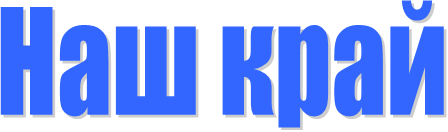                                          Официальный информационный  бюллетень                     Учредитель: Совет депутатов Чухломского сельского поселения                                Чухломского муниципального района Костромской области          РОССИЙСКАЯ ФЕДЕРАЦИЯКОСТРОМСКАЯ ОБЛАСТЬЧУХЛОМСКИЙ МУНИЦИПАЛЬНЫЙ РАЙОНАдминистрация   Чухломского сельского поселенияПОСТАНОВЛЕНИЕот  03 августа 2023 года № 24-аОб утверждении положения об основных направлениях инвестиционной политикив области развития автомобильных дорог общего пользования местного значенияадминистрации Чухломского сельского поселения Чухломского муниципальногорайона Костромской областиВ соответствии с пунктом 2 ст. 13 Федерального закона от 8 ноября 2007 года N 257-ФЗ "Об автомобильных дорогах и о дорожной деятельности в Российской Федерации и о внесении изменений в отдельные законодательные акты Российской Федерации", Федеральным законом от 06.10.2003 N 131-ФЗ "Об общих принципах организации местного самоуправления в Российской Федерации", руководствуясь Уставом муниципального образования Чухломское сельское поселение  Чухломского муниципального района Костромской области,        администрация Чухломского сельского поселения    Чухломского муниципального района Костромской области                        ПОСТАНОВЛЯЕТ:          1. Утвердить положения об основных направлениях инвестиционной политики в области развития автомобильных дорог общего пользования местного значения администрации Чухломского сельского поселения  Чухломского   муниципального района Костромской области (Приложение).          2. Настоящее постановление вступает в силу со дня его подписания и подлежит официальному опубликованию.Глава администрации Чухломское сельское поселениеТ.М.ДемидоваПриложение                                                                                                                                                                        Утвержден постановлением  администрации Чухломского сельского поселения Чухломского муниципального районаКостромской области	от  03.08.  №24-а ПОЛОЖЕНИЕоб основных направлениях инвестиционной политикив области развития автомобильных дорог местного значенияадминистрации Чухломского сельского поселения  Чухломского муниципального района Костромской области1. Общие положения1.1. Настоящее Положение устанавливает цели, задачи, содержание, процедуру разработки основных направлений инвестиционной политики в области развития автомобильных дорог общего пользования  местного значения администрации Чухломского сельского поселения  Чухломского  муниципального района Костромской области, а также определяет механизм взаимодействия органов, осуществляющих разработку основных направлений инвестиционной политики.1.2. Правовой основой разработки основных направлений инвестиционной политики в области развития автомобильных дорог общего пользования местного значения Чухломского муниципального района Костромской области являются Бюджетный кодекс Российской Федерации, Федеральный закон от 08.11.2007 г. № 257-ФЗ "Об автомобильных дорогах и о дорожной деятельности в Российской Федерации и о внесении изменений в отдельные законодательные акты Российской Федерации", Федеральный закон от 06.10.2003 № 131-ФЗ «Об общих принципах организации местного самоуправления в Российской Федерации».2. Задачи, цели и принципы разработки основных направлений инвестиционной политики в области развития автомобильных дорог местного значения2.1. Задачи разработки основных направлений инвестиционной политики в области развития автомобильных дорог общего пользования местного значения администрации Чухломского сельского поселения   Чухломского муниципального района Костромской области:а) анализ социально-экономического состояния дорожного хозяйства и выявление проблем хозяйственного развития;б) предвидение и выявление проблем, требующих разрешения;в) накопление экономической информации и расчетов для обоснования выбора и принятия рациональных управленческих решений в области инвестиционной политики в сфере дорожной деятельности.2.2. Цель разработки основных направлений инвестиционной политики в области развития автомобильных дорог общего пользования местного значения администрации  Чухломского сельского поселения   Чухломского муниципального района Костромской области - повышение эффективности управления и развитие автомобильных дорог общего пользования местного значения Чухломского муниципального района Костромской области.Основные направления являются ориентиром для планирования, обусловливают основу для подготовки различных планов и программ строительства, реконструкции, капитального ремонта и ремонта автомобильных дорог общего пользования местного значения администрации  Чухломского сельского поселения  Чухломского муниципального района Костромской области.2.3. Разработка основных направлений инвестиционной политики в области развития автомобильных дорог общего пользования местного значения администрации  Чухломского сельского поселения   Чухломского муниципального района Костромской области основывается на следующих принципах:а) единство методических подходов и информационного обеспечения (определяет единый подход к разработке показателей основных направлений инвестиционной политики с разным временным периодом);б) обоснованность состава показателей основных направлений инвестиционной политики;в) вариантность (разработка нескольких возможных вариантов развития автомобильных дорог общего пользования местного значения администрации  Чухломского сельского поселения   Чухломского муниципального района Костромской области исходя из определенной экономической ситуации);г) системность (комплексность) оценки перспективного состояния автомобильных дорог общего пользования местного значения администрации  Чухломского сельского поселения   Чухломского муниципального района Костромской области;д) преемственность и непрерывность.2.4. Разработка основных направлений инвестиционной политики в области развития автомобильных дорог общего пользования местного значения администрации  Чухломского сельского поселения   Чухломского муниципального района Костромской области осуществляется в целях обеспечения принятия обоснованных управленческих решений администрацией   Чухломского сельского поселения   Чухломского муниципального района Костромской области основных направлений инвестиционной политики:а) при разработке, утверждении и исполнении бюджета  Чухломского сельского поселения   Чухломского муниципального района Костромской области на очередной финансовый год и плановый период;б) при разработке, утверждении и финансировании целевых программ;в) при принятии и обосновании решений, влияющих на социально-экономическое развитие администрации  Чухломского сельского поселения   Чухломского муниципального района Костромской области.3. Процедура разработки и принятия основных направлений инвестиционной политики в области развития автомобильных дорог общего пользования местного значения администрации  Чухломского сельского поселения   Чухломского муниципального района Костромской области3.1. Основные направления инвестиционной политики в области развития автомобильных дорог общего пользования местного значения администрации  Чухломского сельского поселения   Чухломского муниципального района Костромской области разрабатываются администрацией   Чухломского сельского поселения   Чухломского муниципального района Костромской области, в соответствии с настоящим положением на основании данных развития дорожного хозяйства администрации  Чухломского сельского поселения   Чухломского муниципального района Костромской области за последний отчетный год, оценки развития дорожного хозяйства администрации  Чухломского сельского поселения   Чухломского муниципального района Костромской области до конца текущего финансового года и тенденций развития экономики и социальной сферы на очередной финансовый год и плановый период.3.2. Прогноз развития дорожного хозяйства на очередной финансовый год и плановый период разрабатывается путем уточнения параметров планового периода и добавления параметров второго года планового периода.3.3. Этапу прогнозирования развития дорожного хозяйства администрации  Чухломского сельского поселения   Чухломского муниципального района Костромской области, связанному с расчетом показателей развития дорожного хозяйства, предшествуют:а) мониторинг дорожной деятельности администрации  Чухломского сельского поселения   Чухломского муниципального района Костромской области;б) анализ поступившей информации (на достоверность, непротиворечивость, полноту и т.д.).3.4. Основные направления инвестиционной политики включают количественные и качественные характеристики развития дорожного хозяйства, выраженные через систему прогнозных показателей.3.5. Разработка осуществляется в различных вариантах с учетом воздействия факторов условиях развития экономики поселения.3.6. Система формирования и реализации инвестиционной политики представляет конструкцию из трех взаимосвязанных и взаимозависимых блоков.Первый блок - это основные факторы, от которых будет зависеть содержание инвестиционной политики и, соответственно, механизм ее реализации. К ним относятся:- инвестиционный климат в муниципальном образовании;- показатели формирования инвестиционного потенциала поселения по дорожному хозяйству;- уровень инвестиционных рисков;- факторы внутреннего и внешнего воздействия.Указанные факторы связаны с объективно обусловленными особенностями экономики, дорожной деятельностью, которые, в свою очередь, определяет комплекс природно-географических, исторических, демографических и других факторов.Факторы внешнего воздействия связаны с влиянием условий деятельности, определяемых федеральным законодательством и общегосударственной экономической и инвестиционной политикой.Второй блок представляет непосредственно этапы формирования инвестиционной политики:- определение целей и главных приоритетов инвестиционной политики;- формирование инвестиционной программы;- разработка принципов механизма реализации инвестиционной политики.Цели и приоритеты инвестиционной политики зависят от целей и задач общей социально-экономической политики администрации  Чухломского сельского поселения   Чухломского муниципального района Костромской области.Третий блок механизма реализации инвестиционной политики состоит из средств, с помощью которых предусматривается достижение целей такой политики. Основополагающими элементами этого блока являются комплекс применяемых методов управления (экономических, административных, социально-психологических) и система обеспечения его действия (правового, организационного, информационного).3.7. В пояснительной записке к проекту основных направлений инвестиционной политики приводится обоснование параметров прогноза, в том числе их сопоставление с ранее утвержденными параметрами с указанием причин и факторов прогнозируемых изменений.3.8. Основные направления инвестиционной политики в области развития автомобильных дорог общего пользования местного значения администрации  Чухломского сельского поселения   Чухломского муниципального района Костромской области утверждаются главой администрации.Целенаправленное воздействие структур органов управления на всех участников инвестиционного процесса в интересах достижения намеченных целей является сущностью механизма реализации инвестиционной политики.4. Полномочия администрации   Чухломского сельского поселения   Чухломского муниципального района Костромской области по разработке основных направлений инвестиционной политики в области развития автомобильных дорог общего пользования местного значения администрации  Чухломского сельского поселения     Чухломского муниципального района Костромской области4.1. Для выполнения функций по разработке основных направлений инвестиционной политики в области развития автомобильных дорог общего пользования местного значения администрации  Чухломского сельского поселения   Чухломского муниципального района Костромской области:а) инициирует принятие решения о начале работы по разработке основных направлений инвестиционной политики, путем разработки соответствующего правового акта;б) определяет участников процесса разработки и способы получения необходимой информации и т.п.;в) анализирует состояния сети автомобильных дорог общего пользования местного значения администрации  Чухломского сельского поселения   Чухломского муниципального района Костромской областиг) привлекает в установленном порядке к разработке основных направлений инвестиционной политики в области развития автомобильных дорог общего пользования местного значения  администрации  Чухломского сельского поселения   Чухломского муниципального района Костромской области или отдельных частей научно-исследовательские институты и другие организации за счет бюджетных ассигнований, выделенных на соответствующий финансовый год.РОССИЙСКАЯ ФЕДЕРАЦИЯКОСТРОМСКАЯ ОБЛАСТЬЧУХЛОМСКИЙ МУНИЦИПАЛЬНЫЙ РАЙОНАДМИНИСТРАЦИЯ ЧУХЛОМСКОГО СЕЛЬСКОГО ПОСЕЛЕНИЯПОСТАНОВЛЕНИЕот  03 августа   №25-аОб утверждении Порядка создания и использования, в том числе на платнойоснове, парковок (парковочных мест), расположенных на автомобильных дорогах общего пользования местного значенияЧухломского сельского поселенияЧухломского муниципального района Костромской области В соответствии со статьей 14 Федерального закона от 06 октября 2003 года № 131-ФЗ "Об общих принципах организации местного самоуправления в Российской Федерации", статьей 13 Федерального закона от 8 ноября 2007 года № 257-ФЗ "Об автомобильных дорогах и о дорожной деятельности в Российской Федерации и о внесении изменений в отдельные законодательные акты Российской Федерации", Федеральным законом от 29 декабря 2017 года № 443-ФЗ "Об организации дорожного движения в Российской Федерации и о внесении изменений в отдельные законодательные акты Российской Федерации", руководствуясь Уставом муниципального образования Чухломское сельское поселение Чухломского муниципального района Костромской области, администрация Чухломского сельского поселения Чухломского муниципального района Костромской областиПОСТАНОВЛЯЕТ:1. Утвердить прилагаемый Порядок создания и использования, в том числе на платной основе, парковок (парковочных мест), расположенных на автомобильных дорогах общего пользования местного значения Чухломского сельского поселения Чухломского муниципального района Костромской области (приложение). 2.  Настоящее постановление вступает в силу со дня его подписания и подлежит официальному опубликованию и размещению на официальном сайте администрации Чухломского сельского поселения Чухломского муниципального района Костромской области в информационно-телекоммуникационной сети Интернет.Глава Чухломского сельского поселенияТ.М.ДемидоваПриложение УТВЕРЖДЕН постановлением администрации Чухломскогосельского поселения Чухломского муниципального района Костромской областиот  03.08. 2023 №25-аПОРЯДОКсоздания и использования, в том числе на платной основе, парковок (парковочных мест), расположенных на автомобильных дорогах общего пользования местного значения Чухломского сельского поселения Чухломского муниципального района Костромской области1. Общие положения1.1.  Порядок создания и использования, в том числе на платной основе, парковок (парковочных мест), расположенных на автомобильных дорогах общего пользования местного значения Чухломского сельского поселения Чухломского муниципального района Костромской области (далее – Порядок) устанавливает требования к созданию и использованию, в том числе на платной основе, парковок (парковочных мест), расположенных на автомобильных дорогах общего пользования местного значения Чухломского сельского поселения Чухломского муниципального района Костромской области (далее - автомобильная дорога), а также регулирует вопросы организации работы парковок. 1.2. Для целей настоящего Порядка используются следующие основные понятия:- парковка (парковочное место) - специально обозначенное и при необходимости обустроенное и оборудованное место, являющееся в том числе частью автомобильной дороги и (или) примыкающее к проезжей части и (или) тротуару, обочине, эстакаде или мосту либо являющееся частью под эстакадных или под мостовых пространств, площадей и иных объектов улично-дорожной сети, зданий, строений или сооружений и предназначенное для организованной стоянки транспортных средств на платной основе или без взимания платы по решению собственника или иного владельца автомобильной дороги, собственника земельного участка либо собственника соответствующей части здания, строения или сооружения (далее -парковка);- платная парковка - парковка общего пользования, используемая на платной основе;- пользователь парковки - лицо, разместившее на парковке (парковочном месте) транспортное средство;- служебная парковка - парковки не общего пользования, специально оборудованные и соответствующим образом обозначенные, предназначенные для временного размещения служебных и (или) гостевых транспортных средств; - пункт оплаты - пункт, позволяющий пользователю платной парковки осуществлять оплату стоимости пользования парковкой;- владелец парковки – юридическое лицо, индивидуальный предприниматель, наделенные собственником автомобильной дороги или иным владельцем парковки соответствующими полномочиями на осуществление функций по содержанию и обслуживанию парковок и взиманию платы за пользование парковками на платной основе. 2. Требования к созданию и содержанию парковок2.1. Создание и использование парковок осуществляется в соответствии с Земельным кодексом Российской Федерации, Градостроительным кодексом Российской Федерации, Федеральным законом от 8 ноября 2007 года № 257-ФЗ "Об автомобильных дорогах и о дорожной деятельности в Российской Федерации и о внесении изменений в отдельные законодательные акты Российской Федерации", Федеральным законом от 29 декабря 2017 года № 443-ФЗ "Об организации дорожного движения в Российской Федерации и о внесении изменений в отдельные законодательные акты Российской Федерации", Федеральным законом от 10 декабря 1995 года № 196-ФЗ "О безопасности дорожного движения".2.2. На парковках должны выделяться места для стоянки транспортных средств, управляемых инвалидами, перевозящих инвалидов и (или) детей-инвалидов, в соответствии с законодательством Российской Федерации. 2.3. Размещение парковок не должно создавать помех в дорожном движении участникам дорожного движения, создавать угрозу безопасности дорожного движения, противоречить требованиям Правил дорожного движения Российской Федерации, утвержденных постановлением Правительства Российской Федерации от 23 октября 1993 года № 1090 (далее – Правила дорожного движения). 2.4. Территория, на которой организована парковка, обозначается путем установки соответствующих дорожных знаков и нанесения дорожной разметки в соответствии с действующим законодательством Российской Федерации.2.5. Содержание платных и служебных парковок обеспечивается их балансодержателями непосредственно или по договорам с эксплуатирующими улично-дорожную сеть организациями. 3. Требования к использованию парковок3.1. Использование парковок, правила стоянки, въезда и выезда транспортных средств с них регламентируются Правилами дорожного движения и иными нормативными правовыми актами в области осуществления безопасности дорожного движения. 3.2. Пользователи парковок имеют право получать информацию о правилах пользования парковкой, размере платы за пользование платной парковкой, порядке и способах внесения соответствующего размера платы, а также о наличии альтернативных бесплатных парковок. 3.3. Пользователи парковок обязаны: 1) соблюдать требования настоящего Порядка, Правил дорожного движения; 2) при пользовании платной парковкой оплатить установленную стоимость пользования данным объектом с учетом фактического времени пребывания на нем; 3) сохранять документ об оплате за пользование платной парковой до момента выезда с нее; 4) размещать автотранспортные средства в строгом соответствии с линиями разметки, требованиями дорожных знаков и Правилами дорожного движения. 3.4. Пользователям парковок запрещается: 1) блокировать подъезд (выезд) транспортных средств на парковку; 2) создавать друг другу препятствия и ограничения в пользовании парковкой; 3) нарушать общественный порядок; 4) загрязнять территорию парковки;  5) оставлять транспортное средство на платной парковке без оплаты услуг за пользование парковкой; 6) совершать иные действия, нарушающие установленный порядок использования парковок.3.5. Владелец парковки имеет право: 1) требовать от пользователей парковок соблюдения положений настоящего Порядка; 2) вызвать сотрудников отдела МО МВД РФ «Чухломское» и ходатайствовать об использовании автомобиля-эвакуатора, при наличии признаков нарушения пользователем парковки Правил дорожного движения; 3) предъявлять пользователям, не оплатившим время размещения транспортного средства на парковке, а также превысившим оплаченное время, требования по внесению платы за пользование платной парковкой.3.6. Установление размера платы за пользование на платной основе парковкой, производится Администрацией Чухломского сельского поселения Чухломского муниципального района Костромской области, в соответствии с требованиями, установленными Федеральным законом от 29 декабря 2017 года № 443-ФЗ "Об организации дорожного движения в Российской Федерации и о внесении изменений в отдельные законодательные акты Российской Федерации". 3.7. Взимание платы на платной парковке не допускается в отношении транспортных средств: 1) используемых для осуществления деятельности пожарной охраны, полиции, медицинской скорой помощи, аварийно-спасательных служб, военной автомобильной инспекции, а также транспортных средств федерального органа исполнительной власти в области обеспечения безопасности, федерального органа исполнительной власти в области государственной охраны, военной полиции Вооруженных Сил Российской Федерации, войск национальной гвардии Российской Федерации, следственных органов Следственного комитета Российской Федерации, федерального органа исполнительной власти, осуществляющего специальные функции в сфере обеспечения федеральной фельдъегерской связи в Российской Федерации, используемых в связи со служебной необходимостью; 2) инвалидов, в соответствии со статьей 15 Федерального закона от 24 ноября 1995 года № 181-ФЗ "О социальной защите инвалидов в Российской Федерации". 3.8. Не допускается взимание с пользователей каких-либо иных платежей, кроме платы за пользование на платной основе парковкой. 3.9. Отказ в заключении с пользователем договора при наличии свободных мест для стоянки транспортных средств на платной парковке не допускается.4. Организация работы парковок4.1. Владелец парковки обязан: 1) организовать стоянку транспортных средств на парковке с соблюдением требований законодательства Российской Федерации и обеспечить беспрепятственный проезд других участников дорожного движения по автомобильной дороге, исключающий образование дорожных заторов, при условии соблюдения пользователями автомобильной дороги и парковки, расположенной на ней, Правил дорожного движения и обеспечения ими безопасности дорожного движения; 2) обеспечить работу платной парковки, в том числе организовать работу по обустройству и оборудованию платных парковок автоматизированной системой оплаты в наличной и безналичной форме; 3) обеспечивать соответствие транспортно-эксплуатационных характеристик парковки нормативным требованиям; 4) оснастить территории парковок соответствующими дорожными знаками с нанесением дорожной разметки в соответствии с действующим законодательством Российской Федерации и проектами организации парковок; 5) осуществлять наблюдение за исправностью оборудования парковок, поддерживать его в рабочем состоянии, обеспечивать охрану оборудования; 6) сообщать пользователю парковки, в том числе по его письменному заявлению, сведения, относящиеся к предоставляемым услугам по пользованию парковками, в том числе информацию о правилах пользования платной парковкой, размере платы за пользование на платной основе парковкой, порядке и способах внесения платы, а также о наличии альтернативных бесплатных парковок; 7) на каждой парковке выделять места для стоянки транспортных средств, управляемых инвалидами, перевозящих инвалидов и (или) детей-инвалидов, в соответствии с законодательством Российской Федерации; 8) обеспечивать наличие информации о местах приема письменных претензий пользователей парковки; 9) уведомлять сотрудников ГИБДД МО МВД РФ «Чухломское» о нарушениях Правил дорожного движения, допущенных водителями транспортных средств при пользовании платной парковкой, в том числе зафиксированных с применением специальных технических средств, работающих в автоматическом режиме, имеющих функции фото- и видеозаписи; 10) осуществлять сбор данных об уровне заполняемости каждой платной парковки, предоставленной собственником автомобильной дороги во владение. 4.2. Пользование платной парковкой осуществляется на основании публичного договора, согласно которому пользователю парковки предоставляется право пользования платной парковкой (для стоянки транспортного средства на парковке), а пользователь парковки обязан оплатить предоставленную услугу. 4.3. Выдача пользователю парковки, оплатившему пользование платной парковкой, документа об оплате производится после внесения платы за пользование платной парковкой. 4.4. До заключения договора владелец парковки представляет пользователю парковки полную и достоверную информацию об оказываемых услугах, обеспечивающую возможность их выбора. Информация представляется на русском языке в пункте оплаты и (или) местах въезда на платную парковку и должна содержать: 1) полное официальное наименование владельца платной парковки, адрес (место нахождения) платной парковки; 2) условия договора и порядок оплаты предоставляемых услуг, в том числе: - правила пользования платной парковкой; - размер платы за пользование на платной основе парковкой; - порядок и способы внесения платы за пользование на платной основе парковкой; - наличие альтернативных бесплатных парковок;  3) адрес и номер телефона владельца платной парковки для направления претензий пользователей платной парковки; 4) адрес и номер телефона ГИБДД МО МВД РФ «Чухломское». 4.5. Места размещения информационных табло (при их наличии) должны соответствовать Национальным стандартам Российской Федерации, устанавливающим требования к информационным дорожным знакам. 4.6. В целях контроля за исполнением договора и урегулирования возникающих споров владельцем парковки осуществляется регистрация фактов пользования платной парковкой, включающая сбор, хранение и использование данных о государственных регистрационных номерах транспортных средств, оставленных на платной парковке, времени и месте пользования платной парковкой, с занесением их в журнал регистрации. 4.7. При хранении и использовании данных о пользователе парковки, предусмотренных пунктом 4.6, необходимо исключить свободный доступ к этим данным третьих лиц с законодательством Российской Федерации. 5. Прекращение (приостановление) использования парковок5.1. Использование парковок (парковочных мест) прекращается в случае изменения проекта организации дорожного движения, при условии, что изменение проекта организации дорожного движения затрагивает территорию, на которой создана парковка (парковочные места), и не предусматривает размещение парковок (парковочных мест) на данной территории.5.2. Использование парковок (парковочных мест) приостанавливается в случаях: 1) производства работ по ремонту (реконструкции), капитальному ремонту проезжей части улично-дорожной сети и (или) парковки; 2) временного изменения схемы организации дорожного движения на парковке и (или) прилегающих участках автомобильных дорог; 3) проведения массовых мероприятий на территории Чухломского сельского поселения Чухломского муниципального района Костромской области.РОССИЙСКАЯ ФЕДЕРАЦИЯКОСТРОМСКАЯ ОБЛАСТЬЧУХЛОМСКИЙ МУНИЦИПАЛЬНЫЙ РАЙОНАДМИНИСТРАЦИЯ ЧУХЛОМСКОГО СЕЛЬСКОГО ПОСЕЛЕНИЯПОСТАНОВЛЕНИЕот 03 августа  2023 года   № 26-аОб утверждении перечня и стоимости услуг по присоединению объектов дорожногосервиса к автомобильным дорогам общего пользования местного значения вне границ населенных пунктов в границах  администрацииЧухломского сельского поселенияЧухломского муниципального районаКостромской областиВ соответствии с пунктом 8 статьи 13, статьей 22 Федерального закона от 8 ноября 2007 года N 257-ФЗ "Об автомобильных дорогах и о дорожной деятельности в Российской Федерации и о внесении изменений в отдельные законодательные акты Российской Федерации", Федеральным законом от 06.10.2003 N 131-ФЗ "Об общих принципах организации местного самоуправления в Российской Федерации", руководствуясь Уставом муниципального образования Чухломское  сельское поселение  Чухломского муниципальный район Костромской области,        администрация Чухломского сельского поселения Чухломского муниципального района Костромской области  ПОСТАНОВЛЯЕТ:          1. Утвердить Перечень услуг по присоединению объектов дорожного сервиса к автомобильным дорогам общего пользования местного значения вне границ населенных пунктов в границах  администрации Чухломского сельского поселения Чухломского муниципального района Костромской области (Приложение 1).          2. Утвердить Порядок определения стоимости услуг по присоединению объектов дорожного сервиса к автомобильной дороге общего пользования местного значения вне границ населенных пунктов в границах администрации Чухломского сельского поселения Чухломского муниципального района Костромской области (Приложение 2).          3. Утвердить примерную форму договора о присоединении объекта дорожного сервиса к автомобильной дороге общего пользования местного значения вне границ населенных пунктов в границах администрации Чухломского сельского поселения Чухломского муниципального района Костромской области (Приложение  3).           4. Настоящее постановление вступает в силу со дня его подписания и подлежит официальному опубликованию.Глава администрации Чухломского сельского поселенияТ.М.ДемидоваПриложение 1                                                                                                                                                                       Утвержден постановлением  администрации Чухломского сельского поселения Чухломского муниципального районаКостромской областиот 03.08.. №26-а Перечень услуг по присоединению объектов дорожного сервиса к автомобильным дорогам общего пользования местного значения вне границ населенных пунктов в границах администрации Чухломского сельского поселения Чухломского муниципального района Костромской области1. При присоединении объекта дорожного сервиса к автомобильной дороге общего пользования местного значения вне границ населенных пунктов в границах администрации Чухломского сельского поселения Чухломского муниципального района Костромской области,  оказываются следующие услуги:обработка запроса о выдаче технических условий размещения объекта дорожного сервиса и (или) подъездов, съездов и примыканий объекта дорожного сервиса к автомобильной дороге, инженерных коммуникаций, обеспечивающих деятельность объекта дорожного сервиса, переходно-скоростных полос и элементов обустройства автомобильной дороги в целях обеспечения безопасности дорожного движения (далее - технические условия); сбор и анализ информации о технических параметрах, наличии и состоянии конструктивных элементов автомобильной дороги, элементов обустройства, средств организации дорожного движения и объектов дорожного сервиса в районе места производства работ; разработка и выдача технических условий; выездные работы, включающие выезд специалистов на место производства работ до начала работ и по их окончании в целях мониторинга соблюдения выполнения выданных технических условий. Присоединение объекта дорожного сервиса к автомобильным дорогам общего пользования местного значения вне границ населенных пунктов в границах администрации Чухломского сельского поселения Чухломского муниципального района Костромской области осуществляется на основании договора о присоединении соответствующего объекта дорожного сервиса к автомобильной дороге общего пользования местного значения вне границ населенных пунктов в границах муниципального района. Договор заключается между администрацией администрации Чухломского сельского поселения Чухломского муниципального района Костромской области и правообладателем земельного участка - лицом, осуществляющим строительство и (или) реконструкцию объекта (далее - застройщик). Застройщик подает заявку и необходимую документацию на получение технических условий на присоединение объекта дорожного сервиса к муниципальной дороге. Заявка рассматривается в течение 14 дней, по результатам рассмотрения застройщику в письменной форме направляется сообщение о согласии на присоединение либо мотивированный отказ. При положительном решении заключается договор на присоединение объекта дорожного сервиса к дороге. 	 Приложение 2                                                                                                                                                             Утвержден постановлением  администрацииЧухломского сельского поселения  Чухломского муниципального районаКостромской области                                                                                                                    от 03.08. . № 26-аПорядок определения стоимости услуг по присоединению объектов дорожного  сервиса к автомобильной дороге общего пользования местного значения вне границ населенных пунктов в границах  администрации Чухломского сельского поселения Чухломского муниципального района Костромской областиСтоимость услуг по присоединению объектов дорожного сервиса к автомобильным дорогам (С) рассчитывается по формуле:С = Б x П x Км x Кп x Кв, где:Б - базовая стоимость одного квадратного метра площади объекта дорожного сервиса (равняется кадастровой стоимости земельного участка по виду функционирования - земельные участки полос отвода автомобильных дорог); П - площадь объекта дорожного сервиса в квадратных метрах (равна площади земельного участка, запрашиваемого под размещение объекта дорожного сервиса); Км - коэффициент, учитывающий местоположение объекта дорожного сервиса,определяется по таблице N 1;Кп - поправочный коэффициент к площади объекта дорожного сервиса, определяется по таблице N 2;Кв - коэффициент, учитывающий вид объекта дорожного сервиса, определяется по таблице N 3.Таблица N 1.Значение коэффициента, учитывающего местоположение объекта дорожного сервисаТаблица N 2.Значение поправочного коэффициента к площади объекта дорожного сервисаТаблица N 3Значение коэффициента, учитывающего вид объекта дорожного сервиса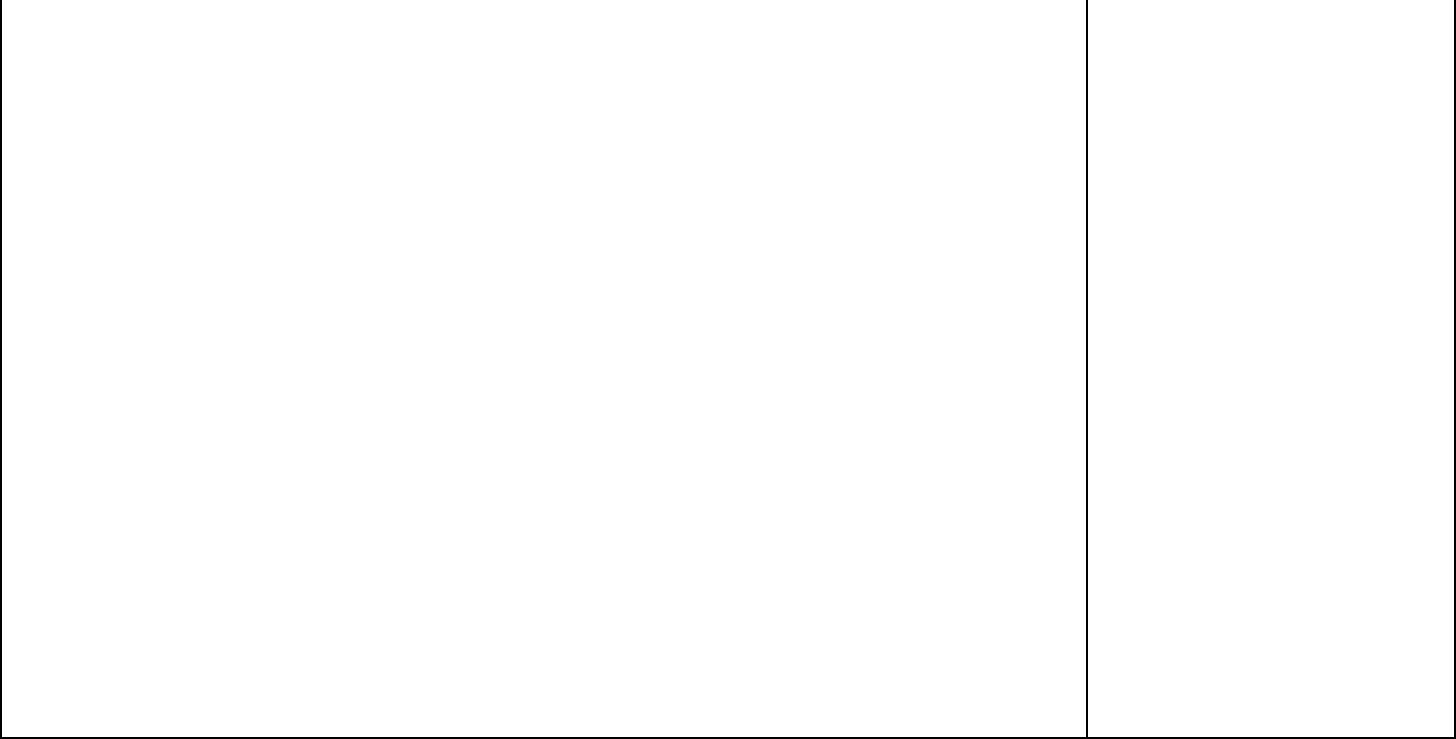 Примечание:Расчет стоимости услуг по согласованию размещения комплекса различных объектов дорожного сервиса, присоединяемых к автомобильной дороге, осуществляется с применением максимального коэффициента "Вид объекта дорожного сервиса" среди коэффициентов "Вид объекта дорожного сервиса" относительно тех объектов, которые входят в соответствующий комплекс.Пост дорожно-патрульной службы не учитывается в качестве объекта дорожного сервиса.Приложение 3                                                                                                                                              Утвержден постановлением  администрации Чухломского сельского поселения Чухломского муниципального районаКостромской области                                                                                                            от 03 августа . № 26-аПРИМЕРНАЯ ФОРМА ДОГОВОРАПРИСОЕДИНЕНИИ ОБЪЕКТА ДОРОЖНОГО СЕРВИСААВТОМОБИЛЬНОЙ ДОРОГЕ ОБЩЕГО ПОЛЬЗОВАНИЯ МЕСТНОГО ЗНАЧЕНИЯ ВНЕ ГРАНИЦ НАСЕЛЕННЫХ ПУНКТОВ В ГРАНИЦАХАДМИНИСТРАЦИИ  ЧУХЛОМСКОГО СЕЛЬСКОГО  ПОСЕЛЕНИЯ ЧУХЛОМСКОГО МУНИЦИПАЛЬНОГО РАЙОНА КОСТРОМСКОЙ ОБЛАСТИN ____д.Тимофеевское , Чухломский  район  Костромской области    "___" __________ 20__ года       (дата заключения договора)Администрация Чухломского сельского поселения Чухломского муниципального района Костромской области, именуемый в дальнейшем "Исполнитель", в лице главы администрации  ________________________________________, действующего на основании Устава, с одной стороны, и _______________________________________________________________________(наименование организации Ф.И.О. представителя, организации, индивидуального предпринимателя)именуемое(мый) в дальнейшем"Заказчик",в лице______________________________________________________________________________(должность, Ф.И.О. лица, уполномоченного на подписание настоящего договора)действующего(ей)на основании____________________________________________________________________(документ, подтверждающий полномочия представителя организации или индивидуального предпринимателя)с другой стороны, при совместном упоминании именуемые в дальнейшем "Стороны", заключили настоящий Договор о нижеследующем:Основные понятия, используемые в Договоре В настоящем договоре используются следующие основные понятия: Автомобильная дорога - автомобильная дорога общего пользования (объект транспортной инфраструктуры, предназначенный для движения транспортных средств и включающий в себя земельные участки в границах полосы отвода автомобильной дороги и расположенные на них или под ними конструктивные элементы (дорожное полотно, дорожное покрытие и подобные элементы) и дорожные сооружения, являющиеся ее технологической частью, - защитные дорожные сооружения, искусственные дорожные сооружения, производственные объекты, элементы обустройства автомобильных дорог); Полоса отвода автомобильной дороги - земельные участки (независимо от категории земель), которые предназначены для размещения конструктивных элементов автомобильной дороги, дорожных сооружений и на которых располагаются или могут располагаться объекты дорожного сервиса; Придорожные полосы автомобильной дороги - территории, которые прилегают с обеих сторон к полосе отвода автомобильной дороги и в границах которых устанавливается особый режим использования земельных участков. (частей земельных участков) в целях обеспечения требований безопасности дорожного движения, а также нормальных условий реконструкции, капитального ремонта, ремонта, содержания автомобильной дороги, ее сохранности с учетом перспектив развития автомобильной дороги; 1.1.4. Объекты дорожного сервиса - здания, строения, сооружения, иные объекты, предназначенные для обслуживания участников дорожного движения по пути следования (автозаправочные станции, автостанции, автовокзалы, гостиницы, кемпинги, мотели, пункты общественного питания, станции технического обслуживания, подобные объекты, а также необходимые для их функционирования места отдыха и стоянки транспортных средств).Предмет Договора Заказчик, имеющий намерение присоединить объект дорожного сервиса ____________________________________________________________________, расположенный по адресу: _______________________________ (далее - объект), к автомобильной дороге ___________________________________ поручает, а Исполнитель обязуется оказать комплекс услуг в соответствии с Перечнем услуг по присоединению объектов дорожного сервиса к автомобильным дорогам общего пользования местного значения вне границ населенных пунктов в границах администрации Чухломского сельского поселения Чухломского муниципального района Костромской области. Исчерпывающий перечень услуг, оказываемых Исполнителем по настоящему Договору, установлен в пункте 3.1 настоящего Договора (далее - услуги). Заказчик обязуется оплачивать Исполнителю оказание услуг в сроки и на условиях, предусмотренных настоящим Договором. Сроки и порядок исполнения Договора Заказчик поручает, а Исполнитель обязуется оказать следующие услуги: _______________________________________________________________ _______________________________________________________________ _______________________________________________________________ Исполнитель приступает к оказанию услуг по настоящему Договору в течение 7 (семи) календарных дней с даты заключения настоящего Договора. Исполнитель обязуется оказать услуги в течение _____ ( ______ ) рабочих дней с даты начала оказания услуг. В случае нарушения Заказчиком срока оплаты аванса, установленного пунктом 5.3 настоящего Договора, сроки, предусмотренные пунктом 3.2 настоящего Договора, продлеваются на соответствующее количество дней. В случае невозможности Исполнителя полностью или частично оказать услуги (по вине Заказчика или по обстоятельствам, за которые ни одна из Сторон не отвечает) Исполнитель вправе приостановить оказание услуг и (или) расторгнуть настоящий Договор в одностороннем порядке, уведомив об этом Заказчика. В таком случае оказанные услуги подлежат оплате в полном объеме.                                                     4. Права и обязанности Сторон Исполнитель обязуется: 4.1.1.Добросовестно исполнять принятые на себя обязательства; 4.1.2.Своевременно информировать Заказчика о ходе исполнения настоящего Договора, в том числе уведомлять о допущенных отступлениях от его задания (поручения), как только такое уведомление станет возможным, а также незамедлительно информировать его обо всех изменениях, которые могут повлиять на исполнение настоящего Договора;4.1.3. В письменном виде уведомить Заказчика о выявлении невозможности исполнения настоящего Договора по вине Заказчика или по обстоятельствам, за которые ни одна из Сторон не отвечает, с указанием такой причины. Такое уведомление является уведомлением о расторжении настоящего Договора; 4.1.4. Не разглашать информацию, признаваемую Заказчиком конфиденциальной; 4.1.5. Информировать Заказчика о планируемых реконструкции, капитальном ремонте автомобильной дороги в месте присоединения и сроках их осуществления; 4.1.6. Обязательства Исполнителя по оказанию услуг считаются выполненными с момента подписания Сторонами Акта о приемке оказанных услуг, предусмотренного разделом 6 настоящего Договора. В целях исполнения настоящего Договора Исполнитель вправе: Требовать от Заказчика своевременной передачи документов, необходимых для исполнения настоящего Договора; Требовать от Заказчика своевременного перечисления денежных средств; Не приступать к выполнению своих обязательств до момента предоставления Заказчиком документации в соответствии с подпунктом 4.3.5 пункта 4.3 настоящего Договора и оплаты аванса согласно пункту 5.3 настоящего Договора; Приостанавливать выполнение своих обязательств по настоящему Договору в случае просрочки Заказчиком оплаты услуг; Отступать от задания (поручения) Заказчика, если по обстоятельствам дела это необходимо в интересах Заказчика и Исполнитель не мог предварительно согласовать с Заказчиком либо не получил в разумный срок ответа на свой запрос; Расторгнуть настоящий Договор в одностороннем порядке в случае просрочки исполнения Заказчиком обязательств по настоящему Договору более чем на 7 (семь) календарных дней путем направления Заказчику письменного уведомления о расторжении настоящего Договора. Заказчик обязуется: Добросовестно исполнять настоящий Договор; Обеспечить явку уполномоченных представителей в назначенное Исполнителем время и в указанное им место для подписания необходимых документов и выполнения иных действий, касающихся исполнения обязательств по настоящему Договору; 4.3.3. Незамедлительно информировать Исполнителя обо всех обстоятельствах, которые могут повлиять на исполнение настоящего Договора;Не разглашать информацию, признаваемую Исполнителем конфиденциальной; Передать Исполнителю всю документацию, необходимую для оказания услуг, в течение 2(двух) рабочих дней с момента подписания Сторонами договора. 4.3.6.Заказчик вправе получать от Исполнителя информацию о состоянии дел по настоящему Договору. Стоимость услуг и порядок расчетов Стоимость услуг по присоединению объекта к автомобильным дорогам общего пользования местного значения вне границ населенных пунктов в границах Чухломского сельского поселения Чухломского муниципального района Костромской области рассчитывается исходя из стоимости и объема услуг, оказываемых по договору о присоединении объекта дорожного сервиса, в соответствии с утвержденными администрацией Чухломского сельского поселения Чухломского муниципального района Костромской области перечнем услуг и стоимостью за их оказание. Цена настоящего Договора составляет _______________________ (сумма цифрами и прописью) рублей. Заказчик перечисляет в доход бюджета Чухломского сельского поселения Чухломского муниципального района Костромской области в соответствии с реквизитами, указанными в настоящем Договоре, в течение 7 (семи) календарных дней со дня подписания настоящего Договора авансовый платеж в размере 100 % от стоимости услуг по настоящему Договору, что составляет ___________________________ (сумма цифрами и прописью) рублей. Платежи по настоящему Договору осуществляются в безналичном порядке. Дата платежа определяется как дата поступления денежных средств в доход бюджета Чухломского сельского поселения Чухломского муниципального района Костромской области согласно выписке из лицевого счета администратора доходов бюджета и платежного поручения. Стоимость и сроки оказания услуг по договору подлежат уточнению в следующих случаях: при изменении Заказчиком задания (поручения), влекущего за собой увеличение объема услуг; 5.5.2. не предоставления Заказчиком дополнительной документации, необходимой для оказания услуг, установленных настоящим Договором.5.6. В случае несогласия Заказчика с уточненной стоимостью и (или) сроком оказания услуг настоящий Договор подлежит расторжению. Сумма авансового платежа возврату не подлежит.Порядок сдачи и приемки услуг Исполнитель в течение 5 (пяти) рабочих дней по окончании оказания услуг по настоящему Договору передает Заказчику копию документа(ов), изготовленных в результате оказания услуг, и Акты о приемке оказанных услуг. Заказчик в течение 3 (трех) рабочих дней с момента получения указанных в пункте 6.1 настоящего Договора документа(ов) обязан произвести приемку услуг и подписать и представить Исполнителю Акты о приемке оказанных услуг либо представить мотивированный отказ. В случае получения от Заказчика мотивированного отказа Исполнитель в разумный срок вносит соответствующие изменения (при наличии возможности) и повторно представляет документы Заказчику.Если в течение срока, установленного в пункте 6.2 настоящего Договора, Заказчик не передаст Исполнителю подписанный со своей стороны Акт о приемке оказанных услуг, указанный в пункте 6.1 настоящего Договора, и не представит мотивированного отказа от приемки услуг, то Акты о приемке оказанных услуг считаются подписанными Заказчиком, а услуги - оказанными надлежащим образом и принятыми Заказчиком.В случае получения от Заказчика мотивированного отказа Исполнитель в разумный срок вносит соответствующие изменения (при наличии возможности) и повторно представляет документы Заказчику.Если в течение срока, установленного в пункте 6.2 настоящего Договора, Заказчик не передаст Исполнителю подписанный со своей стороны Акт о приемке оказанных услуг, указанный в пункте 6.1 настоящего Договора, и не представит мотивированного отказа от приемки услуг, то Акты о приемке оказанных услуг считаются подписанными Заказчиком, а услуги - оказанными надлежащим образом и принятыми Заказчиком. После подписания и представления Исполнителю Акта о приемке оказанных услуг и окончательного расчета с Исполнителем за оказанные им услуги Исполнитель направляет Заказчику документ(ы) (надлежащим образом заверенные копии документов), изготовленные в результате оказания услуг. Ответственность Сторон В случае неисполнения или ненадлежащего исполнения обязательств, предусмотренных настоящим Договором, Стороны несут ответственность в соответствии с законодательством Российской Федерации. Стороны освобождаются от ответственности за частичное или полное неисполнение обязательств по настоящему Договору, если это неисполнение явилось следствием обстоятельств непреодолимой силы, такие как пожар, стихийные бедствия, забастовки, массовые беспорядки, военные действия, террористические акты, аварии на магистральных газопроводах, вновь принятые нормативные акты Российской Федерации, а также законные или незаконные действия государственных органов или органов местного самоуправления, являющиеся обязательными для Сторон и препятствующие исполнению последними обязательств. Сторона, для которой наступили форс-мажорные обстоятельства, обязана немедленно в письменной форме уведомить другую Сторону о наличии указанных обстоятельств и предполагаемом сроке их действия или прекращения. Не уведомление или несвоевременное уведомление лишает соответствующую Сторону права ссылаться на любое из вышеуказанных обстоятельств как на основание, освобождающее ее от ответственности за неисполнение обязательств по настоящему Договору. Факты, изложенные в уведомлении, должны быть в двухнедельный срок с момента их возникновения подтверждены документально. Если любое из перечисленных обстоятельств непреодолимой силы непосредственно повлияло на срок исполнения своих обязательств одной из Сторон, то срок, оговоренный в настоящем Договоре, соразмерно продлевается на время действия соответствующего обстоятельства, но не более чем на 2 (два) календарных месяца с момента их возникновения, после чего Стороны вправе расторгнуть договор. Если форс-мажорные обстоятельства будут продолжаться более чем 2 (два) календарных месяца, Стороны определяют целесообразность дальнейшего исполнения обязательств по настоящему Договору, подписав соответствующее дополнительное соглашение. Если Стороны не придут к соглашению о дальнейшем исполнении обязательств по настоящему Договору, каждая из Сторон вправе отказаться от их дальнейшего исполнения, и в этом случае ни одна из Сторон не будет иметь обязательств по возмещению другой Стороне убытков, связанных с отказом от исполнения обязательств.Порядок рассмотрения споров Стороны примут все необходимые меры к разрешению споров и разногласий, возникающих из настоящего Договора или связанных с ним, путем переговоров и консультаций, направления и рассмотрения претензий. Если Стороны не смогут прийти к соглашению путем переговоров, то споры и разногласия решаются в судебном порядке по месту нахождения Исполнителя. Срок действия Договора, прочие условия Настоящий Договор вступает в силу с даты подписания Сторонами и действует до __________ 20__ года полного исполнения Сторонами обязательств по настоящему Договору. Настоящий Договор может быть расторгнут по письменному соглашению Сторон. Все акты, дополнения и изменения к настоящему Договору оформляются в письменном виде. Стороны в 3-дневный срок путем направления письменного уведомления обязуются сообщить друг другу об изменении у них реквизитов, указанных в настоящем Договоре. В случаях, не предусмотренных настоящим Договором, Стороны руководствуются законодательством. Настоящий Договор составлен в 2 (двух) подлинных экземплярах, имеющих равную юридическую силу, по одному для каждой из Сторон. Адреса, реквизиты и подписи Сторон РОССИЙСКАЯ ФЕДЕРАЦИЯКОСТРОМСКАЯ ОБЛАСТЬЧУХЛОМСКИЙ МУНИЦИПАЛЬНЫЙ РАЙОНАДМИНИСТРАЦИЯ ЧУХЛОМСКОГО СЕЛЬСКОГО ПОСЕЛЕНИЯПОСТАНОВЛЕНИЕот  03 августа 2023 г. №27-аОб утверждении Порядка ремонта и содержания автомобильных дорогобщего пользования местного значенияЧухломского сельского поселенияЧухломского муниципального районаКостромской области   В соответствии с Федеральным законом от 06.10.2003 N 131-ФЗ «Об общих принципах организации местного самоуправления в Российской Федерации», Федеральным Законом от 10.12.1995 N 196-ФЗ «О безопасности дорожного движения», Федеральным Законом от 8 ноября 2007 года № 257-ФЗ «Об автомобильных дорогах и о дорожной деятельности в Российской Федерации и о внесении изменений в отдельные законодательные акты Российской Федерации», администрация Чухломского сельского поселения Чухломского муниципального района Костромской областиПОСТАНОВЛЯЕТ:1.Утвердить прилагаемый Порядок содержания и ремонта автомобильных дорог общего пользования местного значения Чухломского сельского поселения согласно приложению. 
	2. Настоящее постановление вступает в силу с момента подписания и подлежит официальному опубликованию  в печатном органе  «Наш край» и разместить на официальном сайте администрации Чухломского сельского поселения Чухломского муниципального района Костромской области в сети «Интернет».            3.  Контроль за исполнением настоящего постановления оставляю за собой.Глава   администрацииЧухломского сельского поселенияТ.М.ДемидоваПриложение  к постановлению администрации 
                                                                                                      Чухломского сельского поселения Чухломского муниципального районаКостромской области     
                                                                                                           от 03 августа 2023г №27-а
Порядок ремонта и содержания автомобильных дорог общего пользования местного значения Чухломского сельского поселения Чухломского муниципального района Костромской области
1. Общие положения 
          1.1. Настоящий Порядок содержания и ремонта автомобильных дорог общего пользования местного значения Чухломского сельского поселения Чухломского муниципального района Костромской области (далее – Порядок), разработан во исполнение статей 17 и 18 Федерального закона от 08.11.2007 № 257-ФЗ «Об автомобильных дорогах и о дорожной деятельности в Российской Федерации и о внесении изменений в отдельные законодательные акты Российской Федерации» (с последующими изменениями).Понятия «автомобильная дорога», «содержание автомобильных дорог» и «ремонт автомобильных дорог» в целях настоящего Порядка употребляются в том значении, как это определено указанным законом.1.2. Автомобильными дорогами общего пользования местного значения Чухломского сельского поселения Чухломского муниципального района Костромской области являются автомобильные дороги общего пользования в границах населенных пунктов, расположенных на территории Чухломского сельского поселения Чухломского муниципального района Костромской области,  согласно перечня включенных дорог в казну сельского поселения, за исключением автодорог общего пользования федерального, регионального, муниципального значения, а так же частных автодорог. 1.3. Настоящим Порядком регламентируется организация работ по содержанию и ремонту автомобильных дорог общего пользования Чухломского сельского поселения Чухломского муниципального района Костромской области  (далее – автомобильные дороги), в целях обеспечения сохранности автомобильных дорог, а также организации дорожного движения, в том числе посредством поддержания бесперебойного движения транспортных средств по автомобильным дорогам, повышения безопасности дорожного движения и эффективности 	работы 	автомобильного 	транспорта. 
         1.4. Организация и проведение работ по ремонту автомобильных дорог или их участков и работ по содержанию автомобильных дорог (далее – дорожные работы) заключаются в осуществлении комплекса следующих мероприятий, который составляют: а) оценка технического состояния автомобильных дорог; б) планирование работ по содержанию и ремонту автомобильных дорог; в) проведение работ по содержанию автомобильных дорог;г) проведение работ по ремонту автомобильных дорог; д) приемка и оценка качества работ по содержанию и ремонту автомобильных дорог;е) охрана окружающей среды. 
2. Оценка технического состояния автомобильных дорог         2.1. Оценка технического состояния автомобильных дорог проводится в целях получения полной, объективной и достоверной информации о транспортно-эксплуатационном состоянии дорог, условиях их работы и степени соответствия их фактических потребительских свойств, параметров и характеристик требованиям, определенным государственными стандартами,  техническими регламентами и иными нормативными правовыми  актами Российской Федерации.2.2. Порядок, методика и сроки проведения оценки технического состояния автомобильных дорог осуществляются в соответствии с приказом Министерства транспорта Российской Федерации «О порядке проведения оценки технического состояния автомобильных дорог» от 07.08.2020 № 288 .        2.3. Комиссионное обследование автомобильных дорог осуществляется комиссией, состав которой утверждается постановлением администрации Чухломского сельского поселения Чухломского муниципального района Костромской области. Сезонные осмотры (визуальные осмотры автомобильных дорог) организуются дважды в год - в начале осеннего и в конце весеннего сезонов (весенний и осенний осмотры) в соответствии с Порядком проведения оценки технического состояния автомобильных дорог, утвержденным приказом Министерства транспорта Российской Федерации от 7 августа 2020 года N 288.
        2.4. В ходе визуального осмотра автомобильных дорог определяются: - состояние полосы отвода, земляного полотна и водоотвода; - состояние покрытия проезжей части, его дефекты; - состояние искусственных дорожных сооружений;- состояние элементов обустройства автомобильных дорог. 2.5. По результатам визуального осмотра комиссией выявляются участки автомобильных дорог, не отвечающие нормативным требованиям к их транспортно-эксплуатационному состоянию, и определяются виды и состав основных работ и мероприятий по содержанию и ремонту автомобильных дорог с целью повышения их транспортно-эксплуатационного состояния до требуемого уровня.2.6. Результаты визуального осмотра оформляются актом обследования, в котором отражаются выявленные недостатки автомобильной дороги и предложения комиссии по их устранению с указанием необходимых мероприятий. 2.7. Акты обследований утверждаются Главой администрации Чухломского сельского поселения Чухломского муниципального района Костромской области, который на их основании планирует виды работ по содержанию и ремонту автомобильных дорог, а также определяет объемы и очередность их выполнения.2.8.  Администрация Чухломского сельского поселения Чухломского муниципального  района Костромской области проводит диагностику состояния автомобильных дорог с привлечением специализированных подрядных организаций в порядке, установленном действующим законодательством Российской Федерации в сфере размещения заказов на поставки товаров, выполнение работ и оказания услуг для муниципальных нужд. 
3. Планирование работ по содержанию и ремонту автомобильных дорог
         3.1. Планирование работ по содержанию и ремонту автомобильных дорог осуществляется администрацией Чухломского сельского поселения Чухломского муниципального района Костромской области ежегодно по результатам диагностики и оценки технического состояния автомобильных дорог.3.2. Состав и виды работ устанавливаются в соответствии с классификацией работ по содержанию и ремонту автомобильных дорог общего пользования.3.3. Планирование видов работ по содержанию автомобильных дорог осуществляется на основании документов территориального планирования, подготовка и утверждение которых осуществляются в соответствии с Градостроительным кодексом Российской Федерации, нормативов финансовых затрат на ремонт и содержание автомобильных дорог и материалов оценки транспортно-эксплуатационного состояния автомобильных дорог. 3.4. Планирование работ по обеспечению безопасности дорожного движения осуществляется с учетом проектов, схем и иной документации по организации дорожного движения и анализа аварийности. 
4. Проведение работ по содержанию автомобильных дорог
       4.1. Содержание автомобильных дорог включает в себя осуществление комплекса работ по поддержанию надлежащего технического состояния автомобильных дорог, оценке их технического состояния, а также по организации и обеспечению круглогодичного беспрепятственного и безопасного движения по ним автотранспортных средств.4.2. Для выполнения работ по содержанию автомобильных дорог привлекаются специализированные организации в порядке, установленном действующим законодательством Российской Федерации. При возникновении на обслуживаемой автомобильной дороге или ее участке препятствий для движения, подрядная организация в целях обеспечения безопасности дорожного движения принимает меры по временному ограничению движения на период до устранения препятствий для движения.  4.3. Периодичность, объемы и сроки проведения работ по содержанию автомобильных дорог определяются заключенными с подрядными организациями муниципальными контрактами.4.4. Последовательность ведения работ по содержанию автомобильных дорог и их объем определяются с учетом следующей приоритетности: а) виды работ, влияющие на безопасность движения (восстановление и замена элементов удерживающих ограждений; восстановление и замена дорожных знаков; уборка посторонних предметов с проезжей части; уборка снега и борьба с зимней скользкостью; ямочный ремонт покрытий и т.п.);б) виды работ, влияющие на срок службы элементов дорог и дорожных сооружений (ремонт обочин, откосов земляного полотна, элементов водоотвода, приведение полосы отвода в нормативное состояние); в) прочие работы.     4.5. В случае если лимиты бюджетных обязательств на текущий период ниже потребности, определенной в соответствии с нормативами затрат, Администрация Чухломского сельского поселения Чухломского муниципального района Костромской области определяет виды работ, обязательные к выполнению при содержании автомобильных дорог, и коэффициенты периодичности их выполнения исходя из фактических объемов финансирования. При этом обеспечиваются минимально допустимые по условиям обеспечения безопасности дорожного движения требования к эксплуатационному состоянию автомобильных дорог. 5. Проведение работ по ремонту автомобильных дорог
      5.1. Ремонт автомобильных дорог включает в себя осуществление комплекса работ по восстановлению транспортно-эксплуатационных характеристик автомобильной дороги, при выполнении которых не затрагиваются конструктивные и иные характеристики надежности и безопасности автомобильной дороги 5.2. Для проведения работ по ремонту автомобильных дорог привлекаются организации в порядке, установленном действующим законодательством Российской Федерации в сфере размещения заказов на поставки товаров, выполнение работ и оказание услуг для государственных нужд.5.3. Проведение работ по ремонту автомобильных дорог организовывается Администрацией Чухломского сельского поселения Чухломского муниципального района Костромской области. 5.4. Технология проведения ремонтных работ определяется исходя из проектной документации на выполнение ремонта автомобильных дорог. 5.5. Ограждение мест производства работ в целях обеспечения безопасности дорожного движения, а также содержания участков автомобильных дорог или отдельных ее элементов, находящихся на стадии ремонта, для обеспечения проезда по ним транспортных средств, осуществляются организациями, выполняющими работы по ремонту. 6. Прием и оценка качества работ по содержанию и ремонту автомобильных дорог
       6.1. Прием и оценка качества выполненных подрядными организациями работ по содержанию и ремонту автомобильных дорог производится Администрацией Чухломского сельского поселения Чухломского муниципального района Костромской области с целью определения соответствия полноты и качества выполненных работ условиям муниципального контракта, требованиям технических регламентов, проектной документации на ремонт автомобильных дорог. 
      6.2. Прием выполненных работ, ввод в эксплуатацию отремонтированных автомобильных дорог, в том числе участков автомобильных дорог или их отдельных элементов, а также оценка уровня содержания автомобильных дорог осуществляются в соответствии с правовыми актами, регулирующими эти вопросы, и условиями муниципальных контрактов на выполнение этих работ. 
      6.3. По результатам оценки выполненных работ по ремонту автомобильных дорог составляется акт о выполненных работах установленной формы, в котором отражаются, какие работы на автомобильной дороге (участке автомобильной дороги) произведены, качество выполненных работ, а также недостатки выполненных работ. 7. Охрана окружающей среды
      7.1. Выполнение работ по содержанию и ремонту автомобильных дорог осуществляется с соблюдением действующего законодательства Российской Федерации об охране окружающей среды. 
      7.2. Применяемые при выполнении работ по содержанию автомобильных дорог и их ремонту материалы должны соответствовать требованиям экологической безопасности. РОССИЙСКАЯ ФЕДЕРАЦИЯКОСТРОМСКАЯ ОБЛАСТЬЧУХЛОМСКИЙ МУНИЦИПАЛЬНЫЙ РАЙОНАДМИНИСТРАЦИЯ ЧУХЛОМСКОГО СЕЛЬСКОГО ПОСЕЛЕНИЯПОСТАНОВЛЕНИЕот  03 августа . № 28-аОб утверждении Порядка выдачи согласия в письменной форме владельцем автомобильной дороги общего пользования местного значения Чухломского сельского поселения Чухломского муниципального района Костромской областив целях строительства, реконструкции, капитального ремонта, ремонта являющихся сооружениями пересечения автомобильной дороги общего пользования местного значения с другими автомобильными дорогами и примыкания автомобильной дорогиобщего пользования местного значения к другой автомобильной дороге, а также перечня документов, необходимых для выдачи такого согласияВ соответствии с пунктом 3 части 5.3 статьи 20 Федерального закона от 8 ноября 2007 года № 257-ФЗ «Об автомобильных дорогах и о дорожной деятельности в Российской Федерации и о внесении изменений в отдельные законодательные акты Российской Федерации, руководствуясь Уставом муниципального образования Чухломское сельское поселение Чухломского муниципального района Костромской области и в целях повышения безопасности дорожного движения на дорогах общего пользования местного значения в границах  населенных пунктов Чухломского сельского поселения Чухломского муниципального района Костромской области,администрация Чухломского сельского поселения Чухломского муниципального района Костромской области постановляет:1.Утвердить Порядок выдачи согласия  в письменной форме владельца автомобильной дороги местного значения Чухломского сельского поселения Чухломского муниципального района Костромской области  в целях строительства, реконструкции, капитального ремонта, ремонта являющихся сооружениями пересечения автомобильной дорогиместного значения с другими автомобильными дорогами и примыкания автомобильной дороги местного значения    к другой автомобильной дороге, а также перечня документов, необходимых для выдачи такого согласия (приложение № 1)2. Контроль за выполнением настоящего постановления оставляю за собой.3. Настоящее Постановление  вступает в силу с момента подписания и подлежит официальному опубликованию.Глава Чухломского сельского поселенияТ.М.ДемидоваПриложение УТВЕРЖДЕН постановлением администрации Чухломского сельского поселения Чухломского муниципального района Костромской областиот  03.08. . №28-аПорядоквыдачи согласия в письменной форме владельцем автомобильной дороги общего пользования местного значения Чухломского сельского поселения Чухломского муниципального района Костромской области в целях строительства, реконструкции, капитального ремонта, ремонта являющихся сооружениями пересечения автомобильной дороги общего пользования местного значения с другими автомобильными дорогами и примыкания автомобильной дороги общего пользования местного значения к другой автомобильной дороге, а также перечня документов, необходимыхдля выдачи такого согласия1. Порядок выдачи согласия в письменной форме владельцем автомобильной дороги местного значения Чухломского сельского поселения Чухломского муниципального района Костромской области, содержащего обязательные для исполнения технические требования и условия (далее - согласие), в целях строительства, реконструкции, капитального ремонта, ремонта являющихся сооружениями пересечения автомобильной дороги местного значения с другими автомобильными дорогами (далее - пересечение) и примыкания автомобильной дороги местного значения к другой автомобильной дороге (далее - примыкание), а также перечень документов, необходимых для выдачи согласия, устанавливает правила подачи владельцем автомобильной дороги и рассмотрения владельцем автомобильной дороги местного значения Чухломского сельского поселения Чухломского муниципального района Костромской области заявления о предоставлении согласия, а также перечень документов, прилагаемых к заявлению о предоставлении согласия.2. Согласие выдается лицам, обеспечивающим строительство, реконструкцию объектов капитального строительства, а также выполнение инженерных изысканий, подготовку документации для их строительства, реконструкции, имеющим разрешение на строительство (далее – заинтересованные лица).3. Для получения согласия, предусмотренного пунктом 1 настоящего Порядка, заинтересованные лица направляют владельцу автомобильных дорог – в Администрацию  Чухломского сельского поселения Чухломского муниципального района Костромской области (далее – владелец автомобильной дороги) письменное заявление о предоставлении согласия (далее - заявление).В заявлении указывается:наименование заявителя;данные о заявителе:для физического лица, в том числе индивидуального предпринимателя - фамилия, имя, отчество (при наличии); сведения о государственной регистрации физического лица в качестве индивидуального предпринимателя; идентификационный номер налогоплательщика; адрес места жительства; контактный телефон, факс (при наличии), адрес электронной почты (при наличии);для юридического лица - полное наименование с указанием организационно-правовой формы; сведения о государственной регистрации юридического лица; идентификационный номер налогоплательщика; адрес (место нахождения); контактный телефон, факс, адрес электронной почты (при наличии);цель получения согласия (строительство, реконструкция, капитальный ремонт, ремонт пересечения и (или) примыкания);состав и срок проведения работ;кадастровые номера земельных участков (в случае, если земельные участки сформированы и осуществлена их постановка на государственный кадастровый учет);планируемое место пересечения и (или) примыкания относительно автомобильной дороги местного значения (номер и наименование автомобильной дороги с указанием участка в километрах, метрах и стороны (правая или левая);срок действия согласия, достаточный для строительства, реконструкции, капитального ремонта, ремонта пересечения и (или) примыкания, но не более трех лет;способ получения согласия (почтовая связь, факс, электронная почта).К заявлению прилагаются:1) документ, удостоверяющий личность заявителя или его представителя (подлежит возврату заявителю (представителю заявителя) после удостоверения его личности при личном приеме);2) документ, удостоверяющий полномочия представителя заявителя, в случае подачи заявления представителем заявителя (при отсутствии соответствующей записи о полномочиях лица в Едином государственном реестре юридических лиц);3) техническое задание на выполнение работ, подписанное Заявителем (для согласования выполнения работ по строительству, реконструкции пересечений или примыканий);4) ведомость объемов работ, предусматривающую виды работ и объем работ, выраженных в количественных показателях (для согласования выполнения работ по капитальному ремонту, ремонту пересечений или примыканий);5) утвержденный порядок осуществления работ для согласования уполномоченным органом;6) материалы топографической съемки территории земельного участка на бумажном и электронном носителях в масштабе 1:500 с нанесением предполагаемых или существующих пересечений, примыканий, выполненной не позднее месяца до подачи заявления.4. Заявление подписывается заявителем и заверяется печатью заявителя (при наличии).5. Регистрация заявления осуществляется владельцем автомобильной дороги местного значения в течение одного рабочего дня с даты его поступления.6. При обращении заявителя владелец автомобильной дороги местного значения обязан предоставить ему сведения о дате приема обращения и его регистрационном номере.7. В течение трех рабочих дней с даты регистрации заявления, специалист администрации, проверяет соответствие сведений, указанных в заявлении, и наличие документов, предусмотренных пунктом 3 настоящего Порядка, и принимает решение о рассмотрении заявления или об отказе в рассмотрении заявления.8. В случае, если документы представлены заявителем не в полном объеме либо в заявлении не указаны сведения, предусмотренные пунктом 3 настоящего Порядка, администрация Чухломского сельского поселения Чухломского муниципального района Костромской области, в течение трех рабочих дней с даты регистрации заявления, направляет заявителю уведомление об отказе в рассмотрении заявления в письменной форме с указанием оснований отказа.9. По результатам рассмотрения представленных документов владельцем автомобильных дорог принимается одно из следующих решений:1) о выдаче согласия;2) об отказе в выдаче согласия.10. Основаниями для отказа в выдаче Согласия являются:отсутствие сведений или документов, указанных в пункте 3 настоящего Порядка;несоответствие размещения пересечения и (или) примыкания требованиям законодательства Российской Федерации.11. Решение о выдаче согласия должно содержать:- сведения о Заявителе, которому выдается Согласие;- планируемое место пересечения и (или) примыкания относительно автомобильной дороги местного значения (номер и наименование автомобильной дороги с указанием участка в километрах, метрах и стороны (правая или левая);- цель получения Согласия;- кадастровые номера земельных участков (указывается при наличии); технические требования и условия, обязательные для исполнения;- срок действия Согласия;- подпись уполномоченного должностного лица, включающую полное наименование должности, личную подпись, инициалы и фамилию.В случае изменения заявителя или его наименования (имени) новый или соответственно прежний заявитель обязан в течение десяти рабочих дней со дня данного изменения письменно обратиться к владельцу автомобильных дорог для внесения в ранее выданное решение изменения в части сведений о заявителе. Неисполнение данной обязанности приравнивается к осуществлению деятельности без согласования с владельцем автомобильных дорог.12. Решение об отказе в выдаче согласия принимается в виде мотивированного письменного ответа владельца автомобильных дорог.13. Решение о выдаче согласия или об отказе в выдаче согласия не позднее трех рабочих дней с даты принятия данного решения направляется заинтересованному лицу по адресу, указанному в письменном заявлении о выдаче согласия, заказным письмом с уведомлением.РОССИЙСКАЯ ФЕДЕРАЦИЯКОСТРОМСКАЯ ОБЛАСТЬЧУХЛОМСКИЙ МУНИЦИПАЛЬНЫЙ РАЙОНАДМИНИСТРАЦИЯ ЧУХЛОМСКОГО СЕЛЬСКОГО ПОСЕЛЕНИЯ ПОСТАНОВЛЕНИЕот 04 августа 2023 года № 28-а/1д.ТимофеевскоеО введении  режима повышенной готовности для органов управления и сил муниципального звена территориальной подсистемы единой государственной системы предупреждения и ликвидации чрезвычайных ситуаций  Костромской области    В соответствии со статьей 30 Федерального закона от 21 декабря 1994 года № 68-ФЗ «О защите населения и территорий от чрезвычайных ситуаций природного и техногенного характера», постановлениями Правительства Российской Федерации от 30 декабря 2003 года №794 «О единой государственной системе предупреждения и ликвидации чрезвычайных ситуаций», от 21 мая 2007 года №304 «О классификации чрезвычайных ситуаций природного и техногенного характера» , распоряжением губернатора Костромской области от 04 августа 2023 года №442-р «О введении  режима повышенной готовности для органов управления и сил муниципального звена территориальной подсистемы единой государственной системы предупреждения и ликвидации чрезвычайных ситуаций  Костромской области», постановлением администрации  Чухломского муниципального района от 04 августа 2023 года №236-а «О введении  режима повышенной готовности для органов управления и сил муниципального звена территориальной подсистемы единой государственной системы предупреждения и ликвидации чрезвычайных ситуаций  Костромской области», в целях оперативного реагирования на чрезвычайные ситуации,  связанные с прогнозируемым на территории Костромской области высоким температурным режимом воздуха свыше 30 градусов, грозами, порывами ветра,администрация Чухломского сельского поселения постановляет:Ввести на территориях населенных пунктов Чухломского сельского поселения Чухломского муниципального района Костромской области с 18.00 часов 04 августа 2023 года до 09.00 часов 14 августа 2023 года режим повышенной готовности для органов управления и сил муниципального звена территориальной подсистемы единой государственной системы предупреждения и ликвидации чрезвычайных ситуаций  Костромской области  .На период действия  режима повышенной готовности:- организовать круглосуточный мониторинг оперативной обстановки на подведомственной территории, принимать меры на устранение возможных нарушений жизнедеятельности населения и организовать доведение обстановки до оперативного дежурного МКУ «ЕДДС Чухломского муниципального района» Костромской области;- организовать на период действия режима повышенной готовности дежурство должностных лиц администрации;- привлечь старост населенных пунктов и депутатов Совета депутатов, закрепленных за населенными пунктами к патрулированию подведомственных территорий, а также мест отдыха у водоемов, особое внимание обратить на несовершеннолетних, находящихся без присмотра взрослых и  на лиц в состоянии алкогольного опьянения;- проведение профилактических мероприятий во всех населенных пунктах по разъяснению населению требований правил пожарной безопасности и действиям в случае возникновения природных пожаров;- обеспечить соблюдение требований пожарной безопасности в населенных пунктах р прилегающим к ним территориям;- обеспечить беспрепятственный подъезд пожарной техники к местам пожаров и свободный доступ к источникам противопожарного водоснабжения;- провести дополнительный инструктаж с персоналом организаций и учреждений, расположенных на территории поселения, по вопросам организации защищенности зданий, сооружений и прилегающей территории  в целях обеспечения антитеррористической защищенности.Рекомендовать участковому уполномоченному полиции при работе с гражданами уделять внимание по соблюдению ими требований пожарной безопасности и антитеррористической защищенности.Рекомендовать руководителям предприятий, организаций, учреждений (далее - организации) расположенных на территории Чухломского сельского поселения Чухломского муниципального района Костромской области:организовать информирование работников организаций об установлении режима повышенной готовности провести внеплановые инструктажи по пожарной безопасности с работниками организаций;подготовить и проверить технику организации, планируемую к применению, согласно ежегодно утверждаемому оперативному плану по тушению пожаров;имеющим в пользовании участки лесного фонда, организовать патрулирование закрепленных территорий путем объезда (обхода) работниками организации по утвержденному руководителем организации графику.Контроль за исполнением настоящего постановления оставляю за собой.          6.  Настоящее постановление вступает в силу со дня подписания и подлежит официальному опубликованию.Глава  Чухломского сельского поселенияТ.М.ДемидоваРОССИЙСКАЯ ФЕДЕРАЦИЯКОСТРОМСКАЯ ОБЛАСТЬЧУХЛОМСКИЙ МУНИЦИПАЛЬНЫЙ РАЙОНАДМИНИСТРАЦИЯ ЧУХЛОМСКОГО СЕЛЬСКОГО ПОСЕЛЕНИЯПОСТАНОВЛЕНИЕ    от «17» августа  2023 г № 29-аО внесении изменений в постановление администрацииЧухломского сельского поселения Чухломского муниципального района Костромской области от 24.10.2022 г.  № 40-а	В целях приведения в соответствие действующему законодательству нормативных правовых актов Чухломского сельского поселения Чухломского муниципального района Костромской области, руководствуясь Уставом муниципального образования  Чухломское сельское поселение Чухломского муниципального района Костромской области, администрация Чухломского сельского поселения Чухломского муниципального района Костромской области 	ПОСТАНОВЛЯЕТ:1. В постановление администрации Чухломского сельского поселения Чухломского муниципального района Костромской области от 24 октября 2022 года № 40 «Об утверждении административного регламента  предоставления муниципальной услуги «Направление уведомления о планируемом сносе объекта капитального строительства и уведомления о завершении сноса объекта капитального строительства» на территории Чухломского сельского поселения Чухломского муниципального района Костромской области» (далее – Административный регламент), внести следующие изменения:1.1. Пункт 1.2. раздела 1 Административного регламента изложить в следующей редакции:«1.2. Заявителями на получение муниципальной услуги являются застройщик или технический заказчик (далее – Заявитель).».1.2. Пункт 2.12. раздела 2 Административного регламента исключить.1.3. В подпункте 2.17.1. пункта 2.17. раздела 2 Административного регламента исключить подпункт в).1.4. В подпункте 2.17.2. пункта 2.17. раздела 2 Административного регламента исключить подпункт в).1.5. Пункт 2.23. раздела 2 Административного регламента изложить в новой редакции: «2.23. При предоставлении муниципальной услуги администрация не вправе требовать от заявителя:1) представления документов и информации или осуществления действий, представление или осуществление которых не предусмотрено нормативными правовыми актами, регулирующими отношения, возникающие в связи с предоставлением государственных и муниципальных услуг;2) представления документов и информации, в том числе подтверждающих внесение заявителем платы за предоставление государственных и муниципальных услуг, которые находятся в распоряжении органов, предоставляющих государственные услуги, органов, предоставляющих муниципальные услуги, иных государственных органов, органов местного самоуправления либо подведомственных государственным органам или органам местного самоуправления организаций, участвующих в предоставлении предусмотренных частью 1 статьи 1 Федерального закона от 27 июля 2010 г. № 210-ФЗ "Об организации предоставления государственных и муниципальных услуг", в соответствии с нормативными правовыми актами Российской Федерации, нормативными правовыми актами субъектов Российской Федерации, муниципальными правовыми актами, за исключением документов, включенных в определенный частью 6 настоящей статьи перечень документов. Заявитель вправе представить указанные документы и информацию в органы, предоставляющие государственные услуги, и органы, предоставляющие муниципальные услуги, по собственной инициативе;3) осуществления действий, в том числе согласований, необходимых для получения государственных и муниципальных услуг и связанных с обращением в иные государственные органы, органы местного самоуправления, организации, за исключением получения услуг и получения документов и информации, предоставляемых в результате предоставления таких услуг, включенных в перечни, указанные в части 1 статьи 9 Федерального закона от 27 июля 2010 г. № 210-ФЗ "Об организации предоставления государственных и муниципальных услуг";4) представления документов и информации, отсутствие и (или) недостоверность которых не указывались при первоначальном отказе в приеме документов, необходимых для предоставления государственной или муниципальной услуги, либо в предоставлении государственной или муниципальной услуги, за исключением следующих случаев:а) изменение требований нормативных правовых актов, касающихся предоставления государственной или муниципальной услуги, после первоначальной подачи заявления о предоставлении государственной или муниципальной услуги;б) наличие ошибок в заявлении о предоставлении государственной или муниципальной услуги и документах, поданных заявителем после первоначального отказа в приеме документов, необходимых для предоставления государственной или муниципальной услуги, либо в предоставлении государственной или муниципальной услуги и не включенных в представленный ранее комплект документов;в) истечение срока действия документов или изменение информации после первоначального отказа в приеме документов, необходимых для предоставления государственной или муниципальной услуги, либо в предоставлении государственной или муниципальной услуги;г) выявление документально подтвержденного факта (признаков) ошибочного или противоправного действия (бездействия) должностного лица органа, предоставляющего государственную услугу, или органа, предоставляющего муниципальную услугу, государственного или муниципального служащего, работника многофункционального центра, работника организации, предусмотренной частью 1.1 статьи 16 Федерального закона от 27 июля 2010 г. № 210-ФЗ "Об организации предоставления государственных и муниципальных услуг", при первоначальном отказе в приеме документов, необходимых для предоставления государственной или муниципальной услуги, либо в предоставлении государственной или муниципальной услуги, о чем в письменном виде за подписью руководителя органа, предоставляющего государственную услугу, или органа, предоставляющего муниципальную услугу, руководителя многофункционального центра при первоначальном отказе в приеме документов, необходимых для предоставления государственной или муниципальной услуги, либо руководителя организации, предусмотренной частью 1.1 статьи 16 Федерального закона от 27 июля 2010 г. № 210-ФЗ "Об организации предоставления государственных и муниципальных услуг", уведомляется заявитель, а также приносятся извинения за доставленные неудобства;5) предоставления на бумажном носителе документов и информации, электронные образы которых ранее были заверены в соответствии с пунктом 7.2 части 1 статьи 16 Федерального закона от 27 июля 2010 г. № 210-ФЗ "Об организации предоставления государственных и муниципальных услуг", за исключением случаев, если нанесение отметок на такие документы либо их изъятие является необходимым условием предоставления государственной или муниципальной услуги, и иных случаев, установленных федеральными законами.».1.6. В подпункте б) пункта 3.7 раздела 3 Административного слова «либо мотивированный отказ в предоставлении муниципальной услуги» исключить. 1.7. Приложение № 3 к Административному регламенту отменить. 2. Настоящее постановление вступает в силу со дня его официального опубликования в информационном бюллетене «Наш край».Глава Чухломского сельского поселенияТ.М.ДемидоваРОССИЙСКАЯ  ФЕДЕРАЦИЯКОСТРОМСКАЯ  ОБЛАСТЬЧУХЛОМСКИЙ МУНИЦИПАЛЬНЫЙ РАЙОНАдминистрация  Чухломского сельского поселенияПОСТАНОВЛЕНИЕот  «30» августа   2023г.   № 32 -аОб утверждении списка невостребованныхземельных долей       В соответствии  со  ст. 12.1 Федерального закона от 24.07.2002 № 101- ФЗ «Об обороте земель сельскохозяйственного назначения», рассмотрев список невостребованных земельных долей, который опубликован в официальном информационном бюллетене «Наш край» от 28.03.2023года и на официальном сайте Чухломского сельского поселения в сети «Интернет», сообщение о проведении общего собрания участников долевой собственности,  которое было опубликовано в официальном информационном бюллетене «Наш край» от 03.07.2023года, администрация Чухломского   сельского поселения Чухломского муниципального района Костромской области  ПОСТАНОВЛЯЕТ:1. Утвердить прилагаемый список невостребованных земельных долей из земель сельскохозяйственного назначения земельного участка с кадастровым номером 44:23:000000:102, площадью 24984428 кв.м.2. Обратиться в Чухломский районный суд Костромской области с требованием о признании права муниципального образования Чухломское сельское поселение Чухломского муниципального района Костромской области на земельные доли, признанные в соответствии со статьей 12.1 Федерального закона от 24.07.2002 № 101- ФЗ «Об обороте земель сельскохозяйственного назначения» невостребованными.3. Настоящее постановление вступает в силу со дня опубликования. Глава администрации  Чухломского  сельского поселения  Чухломскогомуниципального района Костромской области                                                                                       Т.М.Демидова   РОССИЙСКАЯ ФЕДЕРАЦИЯКОСТРОМСКАЯ ОБЛАСТЬЧУХЛОМСКИЙ МУНИЦИПАЛЬНЫЙ РАЙОНСОВЕТ ДЕПУТАТОВЧУХЛОМСКОГО СЕЛЬСКОГО ПОСЕЛЕНИЯРЕШЕНИЕот 25 августа   . №150В целях приведения отдельных положений решения в соответствие с действующим законодательством, в соответствии с пунктом 5 части 2 статьи 45.1 Федерального закона от 06.10.2003 года № 131-ФЗ "Об общих принципах организации местного самоуправления в Российской Федерации", руководствуясь Уставом муниципального образования Чухломское сельское поселение Чухломского муниципального района Костромской области, Совет депутатов РЕШИЛ:1. Внести в решение Совета депутатов Чухломского сельского поселения Чухломского муниципального района Костромской области от   «21» апреля  2023 года  №139 «Об утверждении положения о представительских расходах администрации Чухломского сельского поселения Чухломского муниципального района Костромской области следующие изменения:1.1. пункт 2 Положения изложить в новой редакции: «Представительские расходы-расходы органов местного самоуправления Чухломского сельского поселения, связанные с:1) приемом официальных лиц и (или) обслуживанием представителей  (делегаций и отдельных лиц) организаций, учреждений, предприятий (включая иностранных), участвующих в переговорах в целях установления и (или) поддержания взаимного сотрудничества;2) участием руководителей органов местного самоуправления Чухломского сельского поселения в мероприятиях, сопряженных с выездом за пределы Костромской области с целью представления интересов органов местного самоуправления Чухломского сельского поселения;3) по случаю профессиональных праздников, официальных посещений семинаров, презентаций, выступлений творческих коллективов, по поводу открытия социально значимых объектов(школ, детских групп, садов, молодежных центров, больниц, поликлиник и т.д.), поздравления заслуженных людей, коллективов от имени органов местного самоуправления Чухломского сельского поселения, и других мероприятиях, проводимых в Чухломском сельском поселении».2. Контроль за исполнением настоящего решения возложить на депутатскую комиссию по бюджету и налогам (Виноградову Л.А.).3. Настоящее решение вступает в силу со дня его официального опубликования в информационном бюллетене «Наш край».Глава  Чухломского сельского поселения Чухломского муниципального районаКостромской области	Т.М.ДемидоваРОССИЙСКАЯ ФЕДЕРАЦИЯКОСТРОМСКАЯ ОБЛАСТЬ
ЧУХЛОМСКИЙ МУНИЦИПАЛЬНЫЙ РАЙОНСОВЕТ ДЕПУТАТОВ
ЧУХЛОМСКОГО СЕЛЬСКОГО ПОСЕЛЕНИЯРЕШЕНИЕот  «  25 » августа  2023  года    № 152О внесении  изменений  в  Правила благоустройства территории  Чухломского сельского поселения Чухломского муниципального района Костромской областиот 13 .05.2015г № 266В целях приведения в соответствие с действующим законодательством нормативных правовых актов Чухломского сельского поселения Чухломского муниципального района Костромской области, руководствуясь Уставом муниципального образования Чухломское сельское поселение Чухломского муниципального района Костромской области,  Совет депутатов Чухломского  сельского поселения Чухломского муниципального района Костромской области РЕШИЛ:           1.Внести  в «Правила благоустройства территории Чухломского сельского поселения Чухломского муниципального района Костромской области» (далее-Правила), утвержденные Решением Совета депутатов Чухломского сельского поселения Чухломского муниципального района Костромской области  №  266  от 13  мая   2015 года, следующие изменения:    1.1. Главу 7. , статью 15дополнить пунктом 1.2. следующего содержания:«Правообладатели земельных участков, зарастание борщевиком Сосновского которых превышает установленные Правилами благоустройства параметры, обязаны проводить мероприятия по его удалению с таких земельных участков, а также с прилегающих к ним (закрепленных) территорий.									
   	Мероприятия по удалению борщевика Сосновского могут проводиться следующими способами:
1) химическим – опрыскивание очагов произрастания гербицидами и (или) арборицидами;
2) механическим – скашивание, уборка сухих растений, выкапывание корневой системы;
3агротехническим – обработка почвы, посев многолетних трав;
4.иными способами, не запрещенными законодательством.
  	Способы удаления борщевика Сосновского применяются во время активной вегетации его растений (от появления молодой поросли до цветения).2.Контроль за исполнением настоящего решения возложить на депутатскую комиссию по социальным вопросам (Чаловская Н.П.) 3.Настоящее решение вступает в силу со дня его подписания и подлежит официальному  опубликованию.Глава  Чухломского сельского поселенияТ.М.ДемидоваТехническаякатегорияавтомобильнойIIIIIIVVдорогиЗначение коэффициента КмЗначение коэффициента Км4321Площадь объекта дорожного сервиса (м2)Значение коэффициента Кпдо 1001от 101 до 10000,75от 1001 до 25000,5свыше 25000,25Объект дорожного сервисаОбъект дорожного сервисаЗначениекоэффициента, КвПункт оказания медицинской помощиПункт оказания медицинской помощиПункт оказания медицинской помощи0,25Пункт связи (почта, телеграф, телефон)Пункт связи (почта, телеграф, телефон)Пункт связи (почта, телеграф, телефон)1Пункт общественного питания, пункт торговли, стоянкаПункт общественного питания, пункт торговли, стоянкаПункт общественного питания, пункт торговли, стоянкаПункт общественного питания, пункт торговли, стоянка2автотранспортных средств, площадка отдыхаавтотранспортных средств, площадка отдыхаавтотранспортных средств, площадка отдыхаГостиница, мотель, кемпингГостиница, мотель, кемпингГостиница, мотель, кемпинг3Пункт  мойки  автотранспортных  средств,  автостанция,Пункт  мойки  автотранспортных  средств,  автостанция,Пункт  мойки  автотранспортных  средств,  автостанция,Пункт  мойки  автотранспортных  средств,  автостанция,4автовокзал,станциятехническогообслуживания,шиномонтажИнформационная стела, указатели, щиты (кроме рекламы)Информационная стела, указатели, щиты (кроме рекламы)Информационная стела, указатели, щиты (кроме рекламы)Информационная стела, указатели, щиты (кроме рекламы)4Иные  объекты,  предназначенные  для  обслуживанияИные  объекты,  предназначенные  для  обслуживанияИные  объекты,  предназначенные  для  обслуживанияИные  объекты,  предназначенные  для  обслуживания5участников дорожного движения по пути следованияучастников дорожного движения по пути следованияучастников дорожного движения по пути следованияучастников дорожного движения по пути следованияАвтозаправочная станцияАвтозаправочная станция8                                                 	Приложение                                                                                                   к Постановлению администрации                                                                                                                                                                                                          Чухломского сельского поселения		  от 30 августа 2023 года №32-а                                                                              Список           невостребованных земельных долей земельного участка с кадастровым  номером                                                                  44:23:000000:102                                                  	Приложение                                                                                                   к Постановлению администрации                                                                                                                                                                                                          Чухломского сельского поселения		  от 30 августа 2023 года №32-а                                                                              Список           невостребованных земельных долей земельного участка с кадастровым  номером                                                                  44:23:000000:102                                                  	Приложение                                                                                                   к Постановлению администрации                                                                                                                                                                                                          Чухломского сельского поселения		  от 30 августа 2023 года №32-а                                                                              Список           невостребованных земельных долей земельного участка с кадастровым  номером                                                                  44:23:000000:102                                                  	Приложение                                                                                                   к Постановлению администрации                                                                                                                                                                                                          Чухломского сельского поселения		  от 30 августа 2023 года №32-а                                                                              Список           невостребованных земельных долей земельного участка с кадастровым  номером                                                                  44:23:000000:102                                                  	Приложение                                                                                                   к Постановлению администрации                                                                                                                                                                                                          Чухломского сельского поселения		  от 30 августа 2023 года №32-а                                                                              Список           невостребованных земельных долей земельного участка с кадастровым  номером                                                                  44:23:000000:102                                                  	Приложение                                                                                                   к Постановлению администрации                                                                                                                                                                                                          Чухломского сельского поселения		  от 30 августа 2023 года №32-а                                                                              Список           невостребованных земельных долей земельного участка с кадастровым  номером                                                                  44:23:000000:102 №п\пФамилия, Имя, ОтчествоДата  смерти     МестожительстваНаследникиНаследники1Куликов Алексей  Николаевич13.11.2006Костромская обл. Чухломский р-н, д. ЗасухиноСын- Куликов Виктор АлексеевичСын- Куликов Виктор Алексеевич2Воронин Юрий Иванович17.07.1998г.Костромская обл. Чухломский р-н, д.БеловоСын- Воронин Николай ЮрьевичСын- Воронин Николай Юрьевич3Старостина Мария Павловна16.12.1996г.Костромская обл. Чухломский р-н, д.БеловоДочь -Убоженко Татьяна БорисовнаДочь -Убоженко Татьяна Борисовна4Смирнов Борис Иванович15.07.2004г.Костромская обл. Чухломский р-н, д.БеловоДочь- Яковлева Валентина БорисовнаДочь- Яковлева Валентина Борисовна5Крапивин Алексей Алексеевич23.02.2004г.Костромская обл. Чухломский р-н, д.БеловоЖена-Крапивина Галина ИвановнаЖена-Крапивина Галина Ивановна6Крылова Мария Александровна08.10.1996г.Костромская обл. Чухломский р-н, д.БеловоВнуки Герасимова Екатерина АнатольевнаВнуки Герасимова Екатерина Анатольевна7Сизова Анна Алексеевна12.09.2004г.Костромская обл. Чухломский р-н, д.БеловоСын- Сизов  Александр ИвановичСын- Сизов  Александр Иванович8Копачева Любовь Ивановна01.01.2001г.Костромская обл. Чухломский р-н, д.БеловоСын - Копачев Алексей СергеевичСын - Копачев Алексей Сергеевич9Яснев Николай Иванович01.10.1997г.Костромская обл. Чухломский р-н, д.БеловоЖена-  Яснева  Надежда ИвановнаЖена-  Яснева  Надежда Ивановна10Крылов Николай Иванович29.11.2003г.Костромская обл. Чухломский р-н, д.БеловоЖена- Крылова Валентина ИвановнаЖена- Крылова Валентина Ивановна11Соколов Владимир Андреевичнет сведенийВыбыл 26.12.2001г.в г.Чухлома- умерДочь-Смирнова Ольга ВладимировнаДочь-Смирнова Ольга Владимировна12Шадрина Людмила Николаевна15.10.1997г.Костромская обл. Чухломский р-н, д.БеловоМуж- Шадрин Борис ВасильевичМуж- Шадрин Борис Васильевич13Качалин Алексей Федорович06.06.2000г.Костромская обл. Чухломский р-н, д.БеловоПлемянница-  Колпакова Маргарита СергеевнаПлемянница-  Колпакова Маргарита Сергеевна14Смирнов Владимир Александрович05.06.1997г.Костромская обл. Чухломский р-н, д.БеловоДочь- Базанова Ирина ВладимировнаДочь- Базанова Ирина Владимировна15Смирнова Зоя Анатольевна16.09.1997г.Костромская обл. Чухломский р-н, д.БеловоДочь - Базанова Ирина ВладимировнаДочь - Базанова Ирина Владимировна16Коржева Ольга Михайловна27.02.2006г.Костромская обл. Чухломский р-н, д.БеловоСын –Коржев Евгений МихайловичДочь –Королева Ирина МихайловнаСын –Коржев Евгений МихайловичДочь –Королева Ирина Михайловна17Ануфриева Клавдия Алексеевна06.04.1993г.Костромская обл. Чухломский р-н, д.БеловоВнуки- Коржев Евгений Михайлович, Королева Ирина МихайловнаВнуки- Коржев Евгений Михайлович, Королева Ирина Михайловна18Ловкачева Валентина Сергеевнанет  сведенийГ.Чухлома- умерлаДочь-Лебедева Ольга ИвановнаДочь-Лебедева Ольга Ивановна19Ушанова Екатерина Петровна23.03.2005г.Костромская обл. Чухломский р-н, д.ЗасухиноСын- Ушанов Алексей ИвановичСын- Ушанов Алексей Иванович20Ушанов Михаил Иванович07.12.2001г.Костромская обл. Чухломский р-н, д.Засухинонаследников нетнаследников нет21Павлова Антонина Сергеевна11.01.2001г.Костромская обл. Чухломский р-н, д.ЗасухиноДочь-Воробьева Валентина ВладимировнаДочь-Воробьева Валентина Владимировна22Смирнова Анастасия Михайловна23.10.2001г.Костромская обл. Чухломский р-н, д.ЗасухиноНаследников нетНаследников нет23Смирнова Анна Михайловна12.05.1998г.Костромская обл. Чухломский р-н, д.ЗасухиноНаследников нетНаследников нет24Степанова Елизавета Петровна2001г.Костромская обл. Чухломский р-н, д.Засухиновнуки- Шишкова Татьяна Викторовна, Степанов Алексей Викторовичвнуки- Шишкова Татьяна Викторовна, Степанов Алексей Викторович25Загвоздкин Алексей Павлович22.12.2004г.Костромская обл. Чухломский р-н, д.ЗасухиноНет сведенийНет сведений26Кострова Галина Ивановна20.12.2004г.Костромская обл. Чухломский р-н, д.ЗасухиноДочери-Баулина Елена Александровна,Немченко Людмила АлександровнаДочери-Баулина Елена Александровна,Немченко Людмила Александровна27Павлов Павел Михайлович24.06.1997г.Костромская обл. Чухломский р-н, д.ЗасухиноСын-Павлов Виктор ПавловичСын-Павлов Виктор Павлович28Чистякова Надежда Алексеевна28.12.1994г.Костромская обл. Чухломский р-н, д.ЗасухиноСын-Чистяков Алексей ПетровичСын-Чистяков Алексей Петрович29Костров Евгений Александрович02.04.1995г.Костромская обл. Чухломский р-н, д.ЗасухиноЖена-ЕленаЖена-Елена30Шмелев Борис Александрович24.06.2006гКостромская обл. Чухломский р-н, д.ЗасухиноНет сведенийНет сведений31Иванова Мария Ивановна16.02.1999г.Костромская обл. Чухломский р-н, д.ЗасухиноНаследников нетНаследников нет32Смирнов Виктор Константинович08.11.2005г.Костромская обл. Чухломский р-н, д.РыстановоДочь- Башкова Юлия ВикторовнаДочь- Башкова Юлия Викторовна33Теплов Александр Николаевич09.07.1992г.Костромская обл. Чухломский р-н, д.РыстановоВнукиВнуки34Теплова Елизавета Дмитриевна24.09.1997г.Костромская обл. Чухломский р-н, д.РыстановоВнукиВнуки35Тихомирова Елизавета Сергеевнанет сведенийВыбыла-умерлаНет сведенийНет сведений36Виноградова Антонина Ивановна13.08.1998г.Костромская обл. Чухломский р-н, д.РыстановоДочь-Шадрина Галина НиколаевнаДочь-Шадрина Галина Николаевна37Виноградова Анастасия Алексеевна31.10.1992г.Костромская обл. Чухломский р-н, д.РыстановоВнукиВнуки38Салькова Александра Александровна15.06.1993г.Дом интернат г.КостромаДочь-Салькова Галина ЮрьевнаДочь-Салькова Галина Юрьевна39Сальков Юрий Павлович10.01.1993г.Дом интернат г.НерехтаСестра-Салькова Галина ЮрьевнаСестра-Салькова Галина Юрьевна40Тарасов Борис Иванович21.06.2003г.Костромская обл. Чухломский р-н, д.РыстановоДочь-ТатьянаДочь-Татьяна41Шувалова Клавдия Алексеевна10.08.1993г.Костромская обл. Чухломский р-н, д.РыстановоНет сведенийНет сведений42Торопова Мария Михайловна21.06.2004г.Костромская обл. Чухломский р-н, д.РыстановоДочь -Голубева Нина ФедоровнаДочь -Голубева Нина Федоровна43Ерофеев Борис Иванович29.04.2004г.Костромская обл. Чухломский р-н, д.ФедьковоСыновья –Ерофеев Николай Борисович, Ерофеев Анатолий Борисович, Ерофеев Владимир БорисовичСыновья –Ерофеев Николай Борисович, Ерофеев Анатолий Борисович, Ерофеев Владимир Борисович44Зернова Александра Александровна12.11.2003г.Костромская обл. Чухломский р-н, д.ФедьковоДочь - Бубнова Галина Николаевна, сын-Зернов Алексей НиколаевичДочь - Бубнова Галина Николаевна, сын-Зернов Алексей Николаевич45Зернов Николай Александрович10.12.2001г.Костромская обл. Чухломский р-н, д.ФедьковоДочь- Бубнова Галина Николаевна, сын-Зернов Алексей НиколаевичДочь- Бубнова Галина Николаевна, сын-Зернов Алексей Николаевич46Смирнов Михаил Александровичнет сведенийКостромская обл. Чухломский р-н, с.СеннаяДети Кузнецова Валентина Михайловна; Соколова Антонина МихайловнаДети Кузнецова Валентина Михайловна; Соколова Антонина Михайловна47Яснева Анна Павловна25.06.1997г.Костромская обл. Чухломский р-н, д.ФедьковоСын- Яснев Константин ПавловичСын- Яснев Константин Павлович48Иванова Елизавета Ивановна18.04.1993г.Костромская обл. Чухломский р-н, д.Федьковонетнет49Воронина Нина Егоровна02.08.1996г.Костромская обл. Чухломский р-н, д.Белововнуки Соколов Олег Борисович ;Соколов Игорь Борисовичвнуки Соколов Олег Борисович ;Соколов Игорь Борисович50Шиловская Антонина Ивановнанет сведенийВыбыла в Ножкинскую с\администрацию -умерлаДети- Кукина Галина АлександровнаДети- Кукина Галина Александровна51Шиловский Александр Михайлович14.05.1995г.Костромская обл. Чухломский р-н, д.ЗасухиноДети- Кукина Галина АлександровнаДети- Кукина Галина Александровна52Виноградов Вячеслав ВалентиновичАвгуст 1991г.Костромская обл. Чухломский р-н,д.ЗахаровоЖена-  Базанова Марина СергеевнаЖена-  Базанова Марина Сергеевна53Котлова Александра Ивановна15.05.2001г.Костромская обл. Чухломский р-н, с.КлусеевоНет наследниковНет наследников54Виноградова Антонина Михайловна17.01.1993г.Костромская обл. Чухломский р-н, с.СеннаяСын-Виноградов Александр ВалентиновичСын-Виноградов Александр Валентинович55Кручинин Сергей Геннадьевич21.10.1997г.Костромская обл. Чухломский р-н, с.СеннаяДочери-Ерофеева Светлана Сергеевна, Воронина Марина СергеевнаДочери-Ерофеева Светлана Сергеевна, Воронина Марина Сергеевна56Демидов Николай Иванович24.05.2002г.Костромская обл. Чухломский р-н, с.СеннаяДочь-Демидова Светлана НиколаевнаДочь-Демидова Светлана Николаевна57Зверев Борис Леонидович09.06.1992г.Костромская обл. Чухломский р-н, с.СеннаяДочь - Свистунова Светлана  БорисовнаДочь - Свистунова Светлана  Борисовна58Новиков Федор Дмитриевич19.07.1997г.Костромская обл. Чухломский р-н, с.СеннаяДочь, проживает г.СудиславльДочь, проживает г.Судиславль59Копачева Вера Андреевна30.11.2001г.Костромская обл. Чухломский р-н, с.СеннаяДочь- Надежда г. Санкт-ПетербургДочь- Надежда г. Санкт-Петербург60Копачев Александр Михайлович08.08.2001г.Костромская обл. Чухломский р-н, с.СеннаяСестраСестра61Шмелев Михаил Павлович02.08.2000г.Костромская обл. Чухломский р-н, с.СеннаяСын-Шмелев Михаил МихайловичСын-Шмелев Михаил Михайлович62Курочкина Любовь Ивановна07.05.2002г.Костромская обл. Чухломский р-н, с.СеннаяСын-Курочкин Юрий ИвановичСын-Курочкин Юрий Иванович63Курочкин Иван Сергеевич13.05.1995г.Костромская обл. Чухломский р-н, с.СеннаяСын-Курочкин Юрий ИвановичСын-Курочкин Юрий Иванович64Курочкин Алексей Иванович13.06.1997г.Костромская обл. Чухломский р-н, с.Сеннаяжена Курочкина Светлана Павловнажена Курочкина Светлана Павловна65Кузьмин Иван Алексеевич01.09.2000г.Костромская обл. Чухломский р-н, с.Сеннаясын - Кузьмин  Алексей Ивановичсын - Кузьмин  Алексей Иванович66Кустов Валентин Анатольевич18.03.2003г.Костромская обл. Чухломский р-н, с.Сеннаясыновья - Кустов Сергей Валентинович, Кустов Николай Валентиновичсыновья - Кустов Сергей Валентинович, Кустов Николай Валентинович67Никулина Анна Михайловна16.09.2005г.Костромская обл. Чухломский р-н, с.Сеннаядети- Никулин Борис Борисович, Никулин Михаил Борисовичдети- Никулин Борис Борисович, Никулин Михаил Борисович68Соколова Мария ПавловнаНет сведенийВыбыла-умерлаДочери-Шувалова Галина Геннадьевна,  Меринова Наталья ГеннадьевнаДочери-Шувалова Галина Геннадьевна,  Меринова Наталья Геннадьевна69Опполовников Геннадий Алексеевич10.08.1992г.Костромская обл. Чухломский р-н, с.СеннаяДочери-Шувалова Галина Геннадьевна,  Меринова Наталья ГеннадьевнаДочери-Шувалова Галина Геннадьевна,  Меринова Наталья Геннадьевна70Романова Варвара Всеволодовнанет сведенийВыбыла-умерлаНет сведенийНет сведений71Ершов Борис ВасильевичВыбыл-умерДочь-Ершова Тамара БорисовнаДочь-Ершова Тамара Борисовна72Голубева  Софья Ивановна03.10.2009г.Костромская обл. Чухломский р-н, д.КувшиновоСын -Голубев Виктор ВасильевичСын -Голубев Виктор Васильевич73Смирнов Юрий Александрович27.09.1993г.Костромская обл. Чухломский р-н, д.КувшиновоСын-Смирнов Сергей ЮрьевичСын-Смирнов Сергей Юрьевич74Лебедев Николай Александрович08.03.1997г.Костромская обл. Чухломский р-н, д.КувшиновоЖена-Лебедева Антонина МихайловнаЖена-Лебедева Антонина Михайловна75Андреев Павел Андреевич18.05.2001г.Костромская обл. Чухломский р-н, д.КувшиновоДочь-Шиловская Антонина ПавловнаДочь-Шиловская Антонина Павловна76Андреева Валентина Сергеевна18.05.2000г.Костромская обл. Чухломский р-н,д.СеменковоДочь-Шиловская Антонина ПавловнаДочь-Шиловская Антонина Павловна77Кузнецова Анна Павловна15.02.1994г.Костромская обл. Чухломский р-н,д.КлепининоДочь- Копачева Мария ИвановнаДочь- Копачева Мария Ивановна78Базанов Алексей Николаевич04.09.1995г.Костромская обл. Чухломский р-н,д.Клепининовнуки Базанов Дмитрий Александрович ; Базанова Галина Александровнавнуки Базанов Дмитрий Александрович ; Базанова Галина Александровна79Базанова Зоя Сергеевна13.04.2001г.Костромская обл. Чухломский р-н,д.Клепининовнуки Базанов Дмитрий Александрович ; Базанова Галина Александровнавнуки Базанов Дмитрий Александрович ; Базанова Галина Александровна80Зверьков Александр Михайлович14.08.2005г.Костромская обл. Чухломский р-н, с.СеннаяНет сведенийНет сведений81Григорьева Нина Александровна15.11.2002г.Костромская обл. Чухломский р-н, с.СеннаяПлемянница- Кустова Марина НиколаевнаПлемянница- Кустова Марина Николаевна82Глухарева Нина Федоровна22.06.1995г.Костромская обл. Чухломский р-н, д.БеловоНет наследниковНет наследников83Симановский Борис Ксенофонтович06.01.1993г.Костромская обл. Чухломский р-н, с.СеннаяВнучка-Симановская Галина ИвановнаВнучка-Симановская Галина Ивановна84Геннадьева Александра ГригорьевнаНет сведенийВыбыла-умерлаДочь - Липихина Татьяна АлексеевнаДочь - Липихина Татьяна Алексеевна85Демидова Надежда Константиновна19.04.2002г.Костромская обл. Чухломский р-н, с.СеннаяВнучка- Демидова Светлана НиколаевнаВнучка- Демидова Светлана Николаевна86Веселкова Мария Александровна05.10.2000г.Костромская обл. Чухломский р-н,д.РыстановоНет сведенийНет сведений87Сидорова Маргарита Ивановна19.01.1996г.Костромская обл. Чухломский р-н, д.ЗасухиноДочь-СветланаДочь-Светлана88Смирнов Александр Иванович28.04.1995г.Костромская обл. Чухломский р-н,д.РыстановоЖена-Смирнова Татьяна ПавловнаЖена-Смирнова Татьяна Павловна89Мачехин Евгений НиколаевичНет сведенийКостромская обл. Чухломский р-н, д.БеловоНет наследниковНет наследников90Смирнова Анна Андреевна12.09.2000г.Костромская обл. Чухломский р-н, с.СеннаяСын-Смирнов Николай НиколаевичСын-Смирнов Николай Николаевич91Птицына Любовь Александровна15.12.1996г.Костромская обл. Чухломский р-н, д.БеловоНет сведенийНет сведений92Смирнова Мария МихайловнаНет сведенийКостромская обл. Чухломский р-н, д.БеловоСын-Смирнов Николай НиколаевичСын-Смирнов Николай Николаевич93Демидова Нина Дмитриевна05.05.1993г.Костромская обл. Чухломский р-н, с.СеннаяДочь-Светлана НиколаевнаДочь-Светлана Николаевна94Кручинина Татьяна Ивановна27.05.2001г.Костромская обл. Чухломский р-н, с.СеннаяДочери-Ерофеева Светлана Сергеевна, Воронина Марина СергеевнаДочери-Ерофеева Светлана Сергеевна, Воронина Марина Сергеевна95Федотенкова Валентина Васильевна21.08.2006г.Костромская обл. Чухломский р-н, с.СеннаяДочь - Ревина Вера АлександровнаДочь - Ревина Вера Александровна96Денежкин Алексей Николаевич07.01.2000г.Костромская обл. Чухломский р-н, д.Засухинодочь Куликова Людмила Владимировнадочь Куликова Людмила Владимировна97Старостин Анатолий Петрович05.10.2002г.Костромская обл. Чухломский р-н, д.БеловоКостромская обл. Чухломский р-н, д.БеловоНет сведений98Павлов Владимир Михайлович25.01.2001г.Костромская обл. Чухломский р-н, д.ЗасухиноКостромская обл. Чухломский р-н, д.ЗасухиноДочь-Воробьева Валентина Владимировна99Демидов Константин Иванович23.12.2004г.Костромская обл. Чухломский р-н, с.СеннаяКостромская обл. Чухломский р-н, с.СеннаяПлемянница-Демидова Светлана Николаевна100Филинова Любовь Михайловна12.05.1997г.Костромская обл. Чухломский р-н,д.КлепининоКостромская обл. Чухломский р-н,д.КлепининоПлемянник-Смирнов Алексей Николаевич101Касаткин Владимир Михайлович08.09.1994г.Костромская обл. Чухломский р-н, д.БеловоКостромская обл. Чухломский р-н, д.БеловоНет сведений102Шмелева Анастасия ФилипповнаНет сведенийГ.Чухлома-умерлаГ.Чухлома-умерлаВнуки103Торопов Николай Федорович29.04.2012г.Костромская обл. Чухломский р-н,д.РыстановоКостромская обл. Чухломский р-н,д.РыстановоНет сведений104Андреева Валентина ВладимировнаНет сведенийВыбыла в д.Федоровское,умерлаВыбыла в д.Федоровское,умерлаДочь- Андреева Екатерина Сергеевна105Смирнова Нина ЕгоровнаНет сведенийВыбыла в г.Иваново-умерлаВыбыла в г.Иваново-умерлаДочь-Наталья106Сахаров Александр БорисовичНет сведенийВыбыл в г.Чухлома-умерВыбыл в г.Чухлома-умерМать-Сахарова Любовь Сергеевна107Ситкина Тамара КлементьевнаНет сведенийВыбыла в Вохму-умерлаВыбыла в Вохму-умерлаДочери-Ширяева Галина Павловна, Быстрова Зоя Павловна 108Ситкина Екатерина ДмитриевнаНет сведенийВыбыла в Вохму-умерлаВыбыла в Вохму-умерлаДочь - Подобина Наталья Владимировна109Головина Мария Андреевна08.10.2008г.Костромская обл. Чухломский р-н, с.СеннаяКостромская обл. Чухломский р-н, с.СеннаяВнучка - Ревина Вера Александровна110Симановский Иван Борисович11.08.2008г.Костромская обл. Чухломский р-н, с.СеннаяКостромская обл. Чухломский р-н, с.Сеннаядочь-Симановская Галина Ивановна111Пугачева Валентина Федоровна10.03.2009г.Костромская обл. Чухломский р-н, с.СеннаяКостромская обл. Чухломский р-н, с.СеннаяСын- Пугачев Андрей Николаевич112Смирнов Михаил Николаевич09.09.2000г.Костромская обл. Чухломский р-н, д.БеловоКостромская обл. Чухломский р-н, д.Беловодочери-Демидова Татьяна Михайловна, Самарина Наталья Михайловна, сын Смирнов Михаил Михайлович113Сизов Александр Александрович11.04.2008г.Костромская обл. Чухломский р-н, д.БеловоКостромская обл. Чухломский р-н, д.БеловоМать -Сизова София Михайловна,  отец- Сизов Александр Иванович114Виноградов Николай Михайлович03.12.2011г.Костромская обл. Чухломский р-н, д.БеловоКостромская обл. Чухломский р-н, д.БеловоЖена- Виноградова Светлана Михайловна115Герасимов Юрий Григорьевич14.09.2007г.Костромская обл. Чухломский р-н, д.БеловоКостромская обл. Чухломский р-н, д.БеловоДети-Герасимов Сергей Юрьевич, Корешкова  Галина Юрьевна116Коржев Михаил Константинович06.04.2008г.Костромская обл. Чухломский р-н, д.БеловоКостромская обл. Чухломский р-н, д.БеловоСын –Коржев Евгений МихайловичДочь –Королева Ирина Михайловна117Смыслов Валерий Алексеевич09.03.2010г.Костромская обл. Чухломский р-н,д.РыстановоКостромская обл. Чухломский р-н,д.РыстановоНет наследников118Шишков Евгений Юрьевич10.12.2007г.Место смерти г.НагинскМесто смерти г.НагинскЖена –Шишкова Татьяна Викторовна119Герасимов Виктор Юрьевич19.07.2007г.Костромская обл. Чухломский р-н,д. ДудиноКостромская обл. Чухломский р-н,д. ДудиноЖена- Герасимова Галина Борисовна120Глушкова Галина Николаевна07.04.2009г.Костромская обл. Чухломский р-н, д.ЗасухиноКостромская обл. Чухломский р-н, д.ЗасухиноСын- Глушков Сергей Вячеславович, Глушков Николай Вячеславович121Майоров Станислав Сергеевич04.03.2008г.Костромская обл. Чухломский р-н, с.СеннаяКостромская обл. Чухломский р-н, с.СеннаяЖена-  Майорова Антонина Алексеевна122Зверева Татьяна НиколаевнаНет сведенийВыбыла в Ножкинское с\п-умерлаВыбыла в Ножкинское с\п-умерлаДочь - Свистунова Светлана Борисовна123Копачев Павел Михайлович30.10.2010г.Костромская обл. Чухломский р-н, с.СеннаяКостромская обл. Чухломский р-н, с.СеннаяЖена- Копачева Мария Ивановна124Преображенская Валентина НиколаевнаМай 2008г.Костромская обл. Чухломский р-н, с.СеннаяКостромская обл. Чухломский р-н, с.СеннаяДочь-Сумарокова Светлана Борисовна125Геннадьев Алексей Павловичнет сведенийКостромская обл. Чухломский р-н, д.КувшиновоКостромская обл. Чухломский р-н, д.КувшиновоДочь - Липихина Татьяна Алексеевна126Смирнова Наталья Михайловнанет сведенийКостромская обл. Чухломский р-н,д.КлепининоКостромская обл. Чухломский р-н,д.КлепининоСын-Смирнов Алексей Николаевич127Смирнова Зоя Андреевна27.12.2010г.Костромская обл. Чухломский р-н, с.СеннаяКостромская обл. Чухломский р-н, с.СеннаяДочь-Акимова Галина Николаевна128Королев Константин ВладимировичНоябрь 2007г.Костромская обл. Чухломский р-н,д.НигородцевоКостромская обл. Чухломский р-н,д.НигородцевоСын-Королев Александр Константинович129Глушков Вячеслав Филиппович05.11.2012г.Костромская обл. Чухломский р-н, д.ЗасухиноКостромская обл. Чухломский р-н, д.ЗасухиноСын- Глушков Сергей Вячеславович, Глушков Николай Вячеславович130Чистякова Нина Алексеевна17.11.2012г.Костромская обл. Чухломский р-н, д.ЗасухиноКостромская обл. Чухломский р-н, д.ЗасухиноДочери Виноградова Любовь Михайловна, Байкова Елена Михайловна131Зайцев Александр Николаевич12.11.2012г.Костромская обл. Чухломский р-н, д.БеловоКостромская обл. Чухломский р-н, д.БеловоМать- Зайцева Зинаида Михайловна132Шмелева Галина ПетровнаНет сведенийВыбыла в г.Чухлома-умерлаВыбыла в г.Чухлома-умерлаДети- Шмелев Михаил Михайлович, Волкова Ирина Михайловна133Тарасова Клавдия ДмитриевнаНет сведенийВыбыла в Санкт-Петербург -умерлаВыбыла в Санкт-Петербург -умерладочь-Татьяна134Бурянин Владимир Владимирович27.03.2009г.Костромская обл. Чухломский р-н,д.РыстановоКостромская обл. Чухломский р-н,д.РыстановоДети Бурянина Елена Владимировна, Бурянина Татьяна Владимировна135Торопова Александра КонстантиновнаНет сведенийВыбыла в Санкт-Петербург- умерлаВыбыла в Санкт-Петербург- умерлаНет сведений136Шувалов Борис Алексеевич31.12.2007г.Костромская обл. Чухломский р-н, д.ЗасухиноКостромская обл. Чухломский р-н, д.Засухинодети- Шувалов Сергей Борисович, Шувалов Алексей Борисович137Чистяков Михаил Петрович20.08.2008г.Костромская обл. Чухломский р-н, д.ЗасухиноКостромская обл. Чухломский р-н, д.ЗасухиноДочери- Виноградова Любовь Михайловна, Байкова Елена Михайловна138Базанов Александр Алексеевич09.06.2004г.Костромская обл. Чухломский р-н, с.СеннаяКостромская обл. Чухломский р-н, с.Сеннаядети Базанов Евгений Александрович, Базанов Александр Александрович139Голубева Софья Васильевна02.09.1997г.Костромская обл. Чухломский р-н, д.КувшиновоКостромская обл. Чухломский р-н, д.КувшиновоДочь- Голубева Елизавета Сергеевна140Кипрушева  Неля Николаевна09.03.2012г.Костромская обл. Чухломский р-н, д.БеловоКостромская обл. Чухломский р-н, д.БеловоДети- Мария, Елена, Андрей141Кипрушев Дмитрий Андреевич09.03.2012г.Костромская обл. Чухломский р-н, д.БеловоКостромская обл. Чухломский р-н, д.БеловоДети- Мария, Елена, Андрей142Смирнов Александр Александрович20.09.1992г.Костромская обл. Чухломский р-н,д.ФедьковоКостромская обл. Чухломский р-н,д.ФедьковоДети - Ерофеева Нина Александровна, Смирнов Виктор Александрович143Ловкачев Вадим ДмитриевичНет сведенийНикольское -умерНикольское -умерДочь- Румянцева Ольга Владимировна144Остапчук Анатолий ГероновичНет сведенийВонышевский дом интернат -умерВонышевский дом интернат -умерНет сведенийО внесении изменений в решение Совета депутатов Чухломского сельского поселения Чухломского муниципального района Костромской области от   «21» апреля  2023 года  №139 «Об утверждении положения о представительских расходах администрации Чухломского сельского поселения Чухломского муниципального района Костромской областиОфициальный информационный бюллетень утвержден  решением Совета депутатов Чухломского сельского поселения Чухломского муниципального района Костромской области за № 4 от 25.11.2010г   Тираж 7 экземпляров. Адрес издательства: 157130  Костромская область Чухломский район д. Тимофеевское ул. Центральная, д.1. Контактный телефон  2-14-45. Ответственный за выпуск: Администрация Чухломского сельского поселения